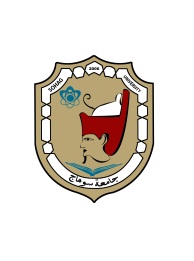 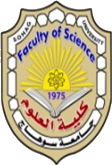 الكلية حاصلة على الاعتماد والجودة من الهيئة القومية لضمان جودة التعليم والاعتماد يوليو 2012م                                                                        مشاركات الكلية بالمسابقات والانشطة التي نظمتها الادارة العامة لرعاية الشباب المركزية خلال العام الجامعي 2017/2018م " الفصل الدراسي الاول"أولا النشاط الرياضيبطولة الجامعة في السباحة  " طلبة "                                             مشاركةبطولة الجامعة في كرة القدم الخماسية  " طلبة "                                مشاركةبطولة الجامعة في الكرة الطائرة   " طلبة "                                     مشاركةبطولة الجامعة في كرة السلة   " طلبة "                                         مشاركةبطولة الجامعة في سباق الطريق " طلبة "   لم تشارك الكلية في سباق الطريق نظرا لانشغال الطلاب بامتحانات الميد ترم بالكلية . ثانيا النشاط الفنيمشروع مركز الفنون ( فنون تشكيلية – الموسيقي- المسرح- الكورال )     مشاركة الملتقي الفني الاول لكليات الجامعة ( الغناء- الانشاد الديني )                 مشاركة تياترو جامعة سوهاج                                                             مشاركةالحفل الفني بمناسبة انتصارات اكتوبر                                          مشاركةثالثا النشاط الاجتماعيرحلات اعرف بلدك                                                              مشاركةمسابقة الجامعة في الشطرنج                                                     مشاركةمسابقة الجامعة في الطالب والطالبة المثالية                                     مشاركةرحلة الى المنطقة الجنوبية العسكرية باسيوط                                   مشاركةرابعا نشاط الاسر الطلابية ملتقى الاسر تحت شعار حلمك حقيقة بالإسكندرية                              مشاركةخامسا النشاط الثقافيندوة عن انجازات اكتوبر بالقاعة الزجاجية الكبرى                              مشاركةمسابقه عباقرة الجامعة                                                             مشاركةزيارة الى جهاز تنميه المشروعات الصغيرة                                     مشاركةمسابقه الابداع الأدبي " شعر – قصه قصيرة – زجل- رواية- مقال"         مشاركة                                     سادسا النشاط العلمىدورة تدريبيه فى اللغة الإنجليزية                                                مشاركةدوره تدريبيه على IC3                                                           مشاركةمدير الادارةالكلية حاصلة على الاعتماد والجودة من الهيئة القومية لضمان جودة التعليم والاعتماد يوليو 2012م                                                                        مشاركات الكلية بالمسابقات والانشطة التي نظمتها الادارة العامة لرعاية الشباب المركزية خلال العام الجامعي 2016/2017م"أولا :- النشاط الرياضيثانياً:- النشاط العلمى ثالثاً:- نشاط الجوالة والخدمة العامة رابعاً:- النشاط الثقافيخامساً:- النشاط الفنيسادساً:- نشاط الاسر الطلابية سابعاً:- النشاط الاجتماعيمدير الادارة                                                                                       يعتمدالكلية حاصلة على الاعتماد والجودة من الهيئة القومية لضمان جودة التعليم والاعتماد يوليو 2012م                                                                        مشاركات الكلية بالمسابقات والانشطة التي نظمتها الادارة العامة لرعاية الشباب المركزية خلال العام الجامعي 2015/2016م"أولا :- النشاط الرياضيثانياً:- النشاط العلمى ثالثاً:- النشاط الفنيرابعاً:- النشاط الثقافيخامساً:- نشاط الاسر الطلابية سادساً:- النشاط الاجتماعيسابعاً:- نشاط الجوالة والخدمة العامة مدير الادارة                                                                                       يعتمد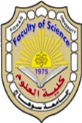 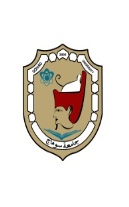 الكلية حاصلة على الاعتماد والجودة من الهيئة القومية لضمان جودة التعليم والاعتماد يوليو 2012م                                                                        مشاركات الكلية بالمسابقات والانشطة التي نظمتها الادارة العامة لرعاية الشباب المركزية خلال العام الجامعي 2014/2015ممدير الادارة                                                                                       يعتمدالكلية حاصلة على الاعتماد والجودة من الهيئة القومية لضمان جودة التعليم والاعتماد يوليو 2012م                                                                        مشاركات الكلية بالمسابقات والانشطة التي نظمتها الادارة العامة لرعاية الشباب المركزية خلال العام الجامعي 2013/2014ممدير الادارة                                                                                       يعتمدالكلية حاصلة على الاعتماد والجودة من الهيئة القومية لضمان جودة التعليم والاعتماد يوليو 2012م                                                                        مشاركات الكلية بالمسابقات والانشطة التي نظمتها الادارة العامة لرعاية الشباب المركزية خلال العام الجامعي 2012/2013ممدير الادارة                                                                                       يعتمدالكلية حاصلة على الاعتماد والجودة من الهيئة القومية لضمان جودة التعليم والاعتماد يوليو 2012م                                                                        الكلية حاصلة على الاعتماد والجودة من الهيئة القومية لضمان جودة التعليم والاعتماد يوليو 2012م                                                                        المسابقات والبطولات والانشطة التي نظمتها رعاية الشباب بكلية العلوم للعام الجامعي2016/2017م"أولا :- النشاط الرياضيثانيا:- نشاط الجوالة والخدمة العامة ثالثا:- النشاط الثقافيالكلية حاصلة على الاعتماد والجودة من الهيئة القومية لضمان جودة التعليم والاعتماد يوليو 2012م                                                                        رابعاً:- النشاط الاجتماعيخامسا:- نشاط الاسر الطلابية سادسا:- النشاط الفنيسابعا:- النشاط العلمىمدير الادارة                                                                              	يعتمدالكلية حاصلة على الاعتماد والجودة من الهيئة القومية لضمان جودة التعليم والاعتماد يوليو 2012م                                                                        المسابقات والبطولات والانشطة التي نظمتها رعاية الشباب بكلية العلوم للعام الجامعي2015/2016م"أولا :- النشاط الرياضيثانيا:- نشاط الجوالة والخدمة العامة ثالثا:- النشاط الثقافيالكلية حاصلة على الاعتماد والجودة من الهيئة القومية لضمان جودة التعليم والاعتماد يوليو 2012م                                                                        رابعا:- النشاط الفنيخامساً:- النشاط الاجتماعيسادسا:- نشاط الاسر الطلابية سابعا:- النشاط العلمي	مدير الادارة                                                                     	       يعتمدالكلية حاصلة على الاعتماد والجودة من الهيئة القومية لضمان جودة التعليم والاعتماد يوليو 2012م                                                                        المسابقات والبطولات والانشطة التي نظمتها رعاية الشباب بكلية العلوم للعام الجامعي2014/2015م"أولا:- النشاط الاجتماعيثانيا:- النشاط الثقافيثالثا:- النشاط الفنيالكلية حاصلة على الاعتماد والجودة من الهيئة القومية لضمان جودة التعليم والاعتماد يوليو 2012م                                                                        رابعا:- نشاط الجوالة والخدمة العامة خامسا:- نشاط الاسر الطلابية سادسا:- النشاط الرياضيسابعا:- النشاط العلمي	مدير الادارة                                                                             يعتمد الكلية حاصلة على الاعتماد والجودة من الهيئة القومية لضمان جودة التعليم والاعتماد يوليو 2012م                                                                        بيان المسابقات والبطولات والانشطة التي نظمتها رعاية الشباب بكلية العلوم للعام الجامعي2013/2014م"أولا:- النشاط الفنيثانيا :- النشاط الرياضيثالثا:- النشاط الاجتماعيرابعا:- نشاط الجوالة والخدمة العامة سادسا:- النشاط العلمىسابعا:- النشاط الثقافي	مدير الادارة                                                                     	يعتمدالكلية حاصلة على الاعتماد والجودة من الهيئة القومية لضمان جودة التعليم والاعتماد يوليو 2012م                                                                        المسابقات والبطولات والانشطة التي نظمتها رعاية الشباب بكلية العلوم للعام الجامعي2012/2013م"أولا:- النشاط الاجتماعيثانيا:- النشاط الثقافيثالثا:- النشاط الفنيالكلية حاصلة على الاعتماد والجودة من الهيئة القومية لضمان جودة التعليم والاعتماد يوليو 2012م                                                                        رابعا :- نشاط الجوالة والخدمة العامة خامساً :- النشاط الرياضيسابعا:- النشاط العلمى	مدير الادارة	يعتمدجامعة سوهاج                                                                                                                  رعاية الشباب الكلية حاصلة على الاعتماد والجودة من الهيئة القومية لضمان جودة التعليم والاعتماد يوليو 2012مبيان تفصيلي عن مشروع الرحلة الخلوية بنادي الرحلات بالكوثراسم المشروع   : الرحلة الخلويةموعد التنفيذ    : شهر فبراير 2017ممكان التنفيذ    :  نادي الرحلات بالكوثرعدد المشاركين : طلاب ( 30) طالبة  ( 7) أعضاء هيئة التدريس ( 6)                         مدربين  ( 2 ) مشرفين ( 5)تفاصيل الموازنة مدير الادارة                                                                                           يعتمد ""جامعة سوهاج                                                                                                                  رعاية الشباب الكلية حاصلة على الاعتماد والجودة من الهيئة القومية لضمان جودة التعليم والاعتماد يوليو 2012مبيان تفصيلي عن الدورة الرمضانية للعام الجامعي 2016-2017ماسم المشروع   : الدورة الرمضانية (  تنس طاولة – قرءان كريم – شطرنج )موعد التنفيذ    : شهر رمضان مكان التنفيذ    :  كلية العلومعدد المشاركين : طلاب ( 35) طالبة  ( 10  )  تفاصيل الموازنة مدير الادارة                                                                                           يعتمد ""جامعة سوهاج                                                                                                                  رعاية الشباب الكلية حاصلة على الاعتماد والجودة من الهيئة القومية لضمان جودة التعليم والاعتماد يوليو 2012مبيان تفصيلي عن المشاركة بالدورات الرمضانية التي نظمتها الادارة المركزيةاسم المشروع   : الدورات الرمضانية  موعد التنفيذ    : شهر رمضان المعظم مكان التنفيذ    :  ملاعب الجامعةعدد المشاركين : طلاب ( 25) اعضاء هيئة التدريس والعاملين (14)   مدير الادارة                                                                                           يعتمد ""الكلية حاصلة على الاعتماد والجودة من الهيئة القومية لضمان جودة التعليم والاعتماد يوليو 2012مبيان تفصيلي عن الدورة الكشفية والارشادية الاولى بجامعة الاسكندرية اسم المشروع      : الدورة العلومية ( الاولى )موعد التنفيذ        : شهر يوليو 2015ممكان التنفيذ        :  كلية العلوم – جامعة الاسكندريةعدد المشاركين    : طلاب ( 8) طالبة  ( 6  )  المستويات الجوائز  جائزة الجوالة المثالية على  مستوى الدورة  ( نجوى محمد أحمد ) جائزة المسامر المثالي على مستوى الدورة  ( أحمد حسين قرمان )مدير الادارة                                                                                           يعتمد ""الكلية حاصلة على الاعتماد والجودة من الهيئة القومية لضمان جودة التعليم والاعتماد يوليو 2012مبيان تفصيلي عن الدورة الكشفية والارشادية الثانية بجامعة الاسكندرية اسم المشروع      : الدورة العلومية  ( الثانية )موعد التنفيذ        : شهر يوليو2016ممكان التنفيذ        :  كلية العلوم – جامعة الاسكندريةعدد المشاركين    : طلاب ( 8) طالبة  ( 6  )  المستويات الجوائز    حصول الكلية على المركز الثالث على مستوى كليات العلوم المشاركة بالدورةجائزة الجوالة المثالية على  مستوى الدورة  ( نورهان عبد الناصر )مدير الادارة                                                                                           يعتمد ""الكلية حاصلة على الاعتماد والجودة من الهيئة القومية لضمان جودة التعليم والاعتماد يوليو 2012مبيان تفصيلي عن الدورة الكشفية والارشادية الثانية بجامعة عين شمس اسم المشروع      : الدورة العلومية  ( الثالثة )موعد التنفيذ        : شهر اغسطس 2017ممكان التنفيذ        :  جامعة عين شمس عدد المشاركين    : طلاب ( 9) طالبة  ( 6  )  المستويات الجوائز    حصول الكلية على المركز الثالث على مستوى كليات العلوم المشاركة بالدورةجائزة المسامر المثالي على  مستوى الدورة  ( نديم محمد عبد الحميد )مدير الادارة                                                                                           يعتمد ""الكلية حاصلة على الاعتماد والجودة من الهيئة القومية لضمان جودة التعليم والاعتماد يوليو 2012مبيان تفصيلي عن الاسر الطلابية بكلية العلوم للعام الجامعي 2016-2017م اسم المشروع      : تكوين الاسر الطلابيةموعد التنفيذ        : خلال الفصل الدراسي الاول  مكان التنفيذ        :  كلية العلومعدد الاسر          :  (4)  الاسر المسجلة مدير الادارة                                                                                           يعتمد ""الكلية حاصلة على الاعتماد والجودة من الهيئة القومية لضمان جودة التعليم والاعتماد يوليو 2012مبيان تفصيلي عن الاسر الطلابية بكلية العلوم للعام الجامعي 2015-2016م اسم المشروع      : تكوين الاسر الطلابيةموعد التنفيذ        : خلال الفصل الدراسي الاول  مكان التنفيذ        :  كلية العلومعدد الاسر          :  (4)  الاسر المسجلة مدير الادارة                                                                                           يعتمد ""الكلية حاصلة على الاعتماد والجودة من الهيئة القومية لضمان جودة التعليم والاعتماد يوليو 2012مبيان تفصيلي عن الاسر الطلابية بكلية العلوم للعام الجامعي 2014-2015م اسم المشروع      : تكوين الاسر الطلابيةموعد التنفيذ        : خلال الفصل الدراسي الاول  مكان التنفيذ        :  كلية العلومعدد الاسر          :  (1) الاسر المسجلة مدير الادارة                                                                                           يعتمد ""الكلية حاصلة على الاعتماد والجودة من الهيئة القومية لضمان جودة التعليم والاعتماد يوليو 2012مبيان تفصيلي عن الاسر الطلابية بكلية العلوم للعام الجامعي 2013-2014م اسم المشروع      : تكوين الاسر الطلابيةموعد التنفيذ        : خلال الفصل الدراسي الاول  مكان التنفيذ        :  كلية العلومعدد الاسر          :  (2)  الاسر المسجلة مدير الادارة                                                                                           يعتمد ""الكلية حاصلة على الاعتماد والجودة من الهيئة القومية لضمان جودة التعليم والاعتماد يوليو 2012مبيان تفصيلي عن الاسر الطلابية بكلية العلوم للعام الجامعي 2012-2013م اسم المشروع      : تكوين الاسر الطلابيةموعد التنفيذ        : خلال الفصل الدراسي الاول  مكان التنفيذ        :  كلية العلومعدد الاسر          :  (4)  الاسر المسجلة مدير الادارة                                                                                           يعتمد ""الكلية حاصلة على الاعتماد والجودة من الهيئة القومية لضمان جودة التعليم والاعتماد يوليو 2012مبيان تفصيلي عن اليوم الرياضي اسم المشروع      : اليوم الرياضي موعد التنفيذ        : خلال الفصل الدراسي الثاني  مكان التنفيذ        :  الصالة المغطاة بالإستاد الرياضيعدد المشاركين     : طالب  (200)   طالبة  ( 100 )  السيد الدكتور/ أيمن عبد المنعم محافظ سوهاج– والسيد أ.د/ نبيل نور الدين عبد اللاه رئيس الجامعة والسيد أ.د/  أحمد محمد محمد سليمان  عميد الكلية  والسيد أ.د/ أحمد محمد الصغير وكيل الكلية لشئون التعليم والطلاب وأ.د/ أحمد عزيز عبد المنعم وكيل الكلية لشئون خدمة المجتمع وتنمية البيئة وعدد من السادة عمداء الكليات بالجامعة ولفيف من السادة أعضاء هيئة التدريس والعاملين بالكلية  البرنامجمدير الادارة                                                                                           يعتمد ""الكلية حاصلة على الاعتماد والجودة من الهيئة القومية لضمان جودة التعليم والاعتماد يوليو 2012م                                                                         الانشطة والمسابقات التي نظمتها ادارة رعاية الشباب بالكلية خلال الفصل الدراسي الاول للعام الجامعي 2017/2018مأولا:  النشاط الرياضيبطولة الكلية في ( كرة القدم الخماسية " طلبة "  ) بطولة الكلية في " تنس الطاولة " طلبة – طالبات"بطولة الكلية في الكرة الطائرة " طلبة "ثانيا:  النشاط الفنيالمعرض الفني " الرسم بأنواعه" ورشة عمل  " التدريب على فن الاركيت "بروفات العرض المسرحي ورشة عمل لصناعة الكتيباتثالثا:  النشاط الاجتماعي مسابقة الكلية في الشطرنج  " طلبة – طالبات"  مسابقة الطالب المثالي                                                   رابعا:  النشاط الثقافيمسابقة الكلية في القرءان الكريم " طلبة – طالبات"   مسابقة الكلية في الشعر " طلبة – طالبات " ندوة ثقافية عن الامراض المعديةدورات متقدمة في الحاسب الاليدوري المعلوماتخامسا:  الجوالة والخدمة العامةمعسكر استقبال الطلاب الجدد  معسكر اختيار عشيرة الجوالة مدير الادارةالكلية حاصلة على الاعتماد والجودة من الهيئة القومية لضمان جودة التعليم والاعتماد يوليو 2012م   بيان بالمسابقات والبطولات التي تم تنفيذها بالكلية خلال العام الجامعي 2016/2017ممسئولي الانشطة                              مدير الادارة                                       يعتمد ""الكلية حاصلة على الاعتماد والجودة من الهيئة القومية لضمان جودة التعليم والاعتماد يوليو 2012م   بيان بالمسابقات والبطولات التي تم تنفيذها بالكلية خلال العام الجامعي 2016/2017م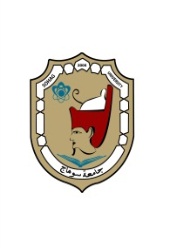 الكلية حاصلة على الاعتماد والجودة من الهيئة القومية لضمان جودة التعليم والاعتماد يوليو 2012م                                                                         سابعا الاسر الطلابيةدوري المعلومات للأسر الطلابية مسابقة القرءان الكريم للأسر الطلابية بطولة كرة القدم الخماسية للأسر الطلابيةتنس طاولة للأسر الطلابية الكلية حاصلة على الاعتماد والجودة من الهيئة القومية لضمان جودة التعليم والاعتماد يوليو 2012م                                                                        بيان بأسماء الطلاب الفائزين في المسابقات التي نظمتها رعاية الشباب للعام الجامعي 2016/2017 م بطولة تنس الطاولة ( الدورة الرمضانية )مسابقة القران الكريم ( الدورة الرمضانية ) مسابقة الشطرنج ( الدورة الرمضانية )         الكلية حاصلة على الاعتماد والجودة من الهيئة القومية لضمان جودة التعليم والاعتماد يوليو 2012م                                                                        بيان بأسماء الطلاب الفائزين في المسابقات التي نظمتها رعاية الشباب للعام الجامعي 2016/2017 مأولا النشاط الثقافي مسابقة الندوات الذاتية  مسابقة القصة القصيرةمسابقة القران الكريم مسابقة دوري المعلومات مسابقة الشعر         الكلية حاصلة على الاعتماد والجودة من الهيئة القومية لضمان جودة التعليم والاعتماد يوليو 2012م                                                                        بيان بأسماء الطلاب الفائزين في المسابقات التي نظمتها رعاية الشباب للعام الجامعي 2016/2017 مثانيا النشاط الفنيمسابقة الرسم بأنواعه مسابقة الغناء الفردي مسابقة الانشاد الدينيورشة عمل للرسم على الزجاجالعرض المسرحي ( ثورة الاقنعة )          الكلية حاصلة على الاعتماد والجودة من الهيئة القومية لضمان جودة التعليم والاعتماد يوليو 2012م                                                                        بيان بأسماء الطلاب الفائزين في المسابقات التي نظمتها رعاية الشباب للعام الجامعي 2016/2017 مثالثاً النشاط الاجتماعيمسابقة الشطرنجمسابقة الطالب المثالي والطالبة المثاليةرابعا الجوالة والخدمة العامةمعسكر استقبال الطلاب الجدد معسكر الخدمة العامةالرحلة الخلوية الدورة الكشفية والارشادية لجوالي وجوالات لكليات العلوم بجامعة ( عين شمس)خامسا النشاط الرياضي بطولة القدم الخماسيبطولة تنس الطاولة " طلبة – طالبات"قوة الذراعين مهرجان الالعاب المتنوعهالعاب القوى " طلبة – طالبات"الكلية حاصلة على الاعتماد والجودة من الهيئة القومية لضمان جودة التعليم والاعتماد يوليو 2012مسادسا:- النشاط العلميدورات متقدمة في الحاسب الألي :-الصناعات الصغيرة         الكلية حاصلة على الاعتماد والجودة من الهيئة القومية لضمان جودة التعليم والاعتماد يوليو 2012م                                                                        بيان بأسماء الطلاب الفائزين في المسابقات التي نظمتها رعاية الشباب للعام الجامعي 2015/2016 ماولا النشاط الاجتماعيمسابقة الشطرنج مسابقة الطالب والطالبة المثاليةالاحتفال بيوم اليتيمرحلة قصيرة الى مدينة الاقصر          الكلية حاصلة على الاعتماد والجودة من الهيئة القومية لضمان جودة التعليم والاعتماد يوليو 2012م                                                                        ثانيا النشاط الفنيمسابقة الرسم بأنواعه  مسابقة المشغولات اليدويةورشة عمل لتعليم عجينة السيراميك مسابقة الانشاد الدينى  مسابقة الغناء الفردي ورشة عمل للرسم على الزجاج         الكلية حاصلة على الاعتماد والجودة من الهيئة القومية لضمان جودة التعليم والاعتماد يوليو 2012م                                                                        ثالثا النشاط الثقافيمسابقة القران الكريم (القران كاملا)   (نصف القران)  مسابقة الشعر  سابقة الزجل م مسابقة المقال مسابقة القصة القصيرة مسابقة دوري المعلومات  مسابقة هجرة الرسول رابعا النشاط العلميورشة عمل  لصناعة الصابون   دورة الاسعافات الاوليةالكلية حاصلة على الاعتماد والجودة من الهيئة القومية لضمان جودة التعليم والاعتماد يوليو 2012مخامسا النشاط الرياضي بطولة القدم الخماسي         الكلية حاصلة على الاعتماد والجودة من الهيئة القومية لضمان جودة التعليم والاعتماد يوليو 2012م                                                                        بطولة تنس الطاولة " طلبة – طالبات"بطولة الكرة الطائرة " طلبة "قوة الذراعين          الكلية حاصلة على الاعتماد والجودة من الهيئة القومية لضمان جودة التعليم والاعتماد يوليو 2012م                                                                        سادسا الجوالة والخدمة العامة معسكر استقبال الطلاب الجددمعسكر اختيار العشيرة الدورة الكشفية والارشادية الثانية ( كلية العلوم – جامعة الإسكندرية) معسكر الخدمة العامة   الكلية حاصلة على الاعتماد والجودة من الهيئة القومية لضمان جودة التعليم والاعتماد يوليو 2012م                                                                        بيان بأسماء الطلاب الفائزين في المسابقات التي نظمتها رعاية الشباب للعام الجامعي 2014/2015 ماولا النشاط الاجتماعيمسابقة الشطرنج مسابقة الطالب والطالبة المثاليةالاحتفال بيوم اليتيمرحلة قصيرة الى مدينة اسوان   الكلية حاصلة على الاعتماد والجودة من الهيئة القومية لضمان جودة التعليم والاعتماد يوليو 2012م                                                                        ثانيا النشاط الثقافيمسابقة القران الكريم (القران كاملا)   (نصف القران)  مسابقة الشعر مسابقة الزجل مسابقة دورى المعلومات  مسابقة القصة القصيرةثالثاً النشاط العلميورشة عمل  لصناعة الصابونرابعا النشاط الفنيمسابقة الرسم على الاسفلتمسابقة الغناء الفردىمسابقة التمثيلمسابقة العزفمسابقة الرسم بانواعهخامسا النشاط الرياضي بطولة القدم الخماسيبطولة تنس الطاولة " طلبة – طالبات"سادساً نشاط الجوالة والخدمة العامة  معسكر استقبال الطلاب الجددمعسكر اختيار العشيرة الدورة الكشفية والارشادية الاولى لجوالي وجوالات كليات العلوم " جامعة الاسكندرية "         الكلية حاصلة على الاعتماد والجودة من الهيئة القومية لضمان جودة التعليم والاعتماد يوليو 2012م                                                                        بيان بأسماء الطلاب الفائزين في المسابقات التي نظمتها رعاية الشباب للعام الجامعي 2013/2014 مأولا النشاط الثقافي   مسابقة القران الكريم (القران كاملا)  مسابقة القران الكريم (نصف القرءان)  مسابقة القصة القصيرةمسابقة الشعر  مسابقة الزجل ومقالمسابقة دورى المعلومات  ثانيا النشاط العلميمسابقة البحث العلميمسابقة افضل (cd)         الكلية حاصلة على الاعتماد والجودة من الهيئة القومية لضمان جودة التعليم والاعتماد يوليو 2012م                                                                        رحلة علمية الي مصنع الهدرجة ثالثا النشاط الاجتماعيمسابقة الشطرنج الاحتفال بيوم اليتيمرحلة قصيرة الي مدينة الاقصررابعا النشاط الفنيمسابقة المشغولات اليدويةمسابقة التصوير الفوتوغرافيمسابقة الرسمخامساً الجوالة والخدمة العامةمعسكر استقبال الطلاب الجددمعسكر اختيار العشيرة سادساً النشاط الرياضيبطولة القدم الخماسيبطولة تنس الطاولة " طلبة – طالبات"         الكلية حاصلة على الاعتماد والجودة من الهيئة القومية لضمان جودة التعليم والاعتماد يوليو 2012م                                                                        بيان بأسماء الطلاب الفائزين في المسابقات التي نظمتها رعاية الشباب للعام الجامعي 2012/2013 مأولا النشاط الثقافي   مسابقة القران الكريم (القران كاملا)  مسابقة القران الكريم (نصف القرءان)  مسابقة القصة القصيرةمسابقة الشعر           الكلية حاصلة على الاعتماد والجودة من الهيئة القومية لضمان جودة التعليم والاعتماد يوليو 2012م                                                                        مسابقة دورى المعلومات  ثانيا النشاط العلميمسابقة افضل (cd)ورشة عمل للصناعات الصغيرة ثالثا النشاط الاجتماعيمسابقة الشطرنج مسابقة الطالب المثاليرحلة قصيرة الي مدينة الاقصر الاحتفال بيوم اليتيم رابعا النشاط الفنيمسابقة المشغولات اليدويةمسابقة الرسم بانواعةمسابقة الرسم على الزجاجمسابقة الغناء الفردي خامساً الجوالة والخدمة العامةمعسكر استقبال الطلاب الجددمعسكر اختيار العشيرة الكلية حاصلة على الاعتماد والجودة من الهيئة القومية لضمان جودة التعليم والاعتماد يوليو 2012مسادساً النشاط الرياضي بطولة القدم الخماسيبطولة تنس الطاولة " طلبة – طالبات"الكلية حاصلة على الاعتماد والجودة من الهيئة القومية لضمان جودة التعليم والاعتماد يوليو 2012م   بيان بالمسابقات والبطولات التي تم تنفيذها بالكلية خلال العام الجامعي 2012/2013ممدير الادارة                                                                                                                يعتمدالكلية حاصلة على الاعتماد والجودة من الهيئة القومية لضمان جودة التعليم والاعتماد يوليو 2012م   بيان بالمسابقات والبطولات التي تم تنفيذها بالكلية خلال العام الجامعي 2013/2014ممدير الادارة                                                                                                                يعتمدالكلية حاصلة على الاعتماد والجودة من الهيئة القومية لضمان جودة التعليم والاعتماد يوليو 2012م   بيان بالمسابقات والبطولات التي تم تنفيذها بالكلية خلال العام الجامعي 2014/2015ممدير الادارة                                                                                                                يعتمد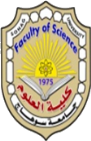 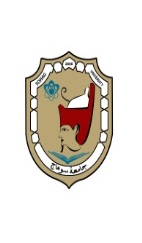 الكلية حاصلة على الاعتماد والجودة من الهيئة القومية لضمان جودة التعليم والاعتماد يوليو 2012مبيان بالمسابقات والبطولات التي تم تنفيذها بالكلية خلال العام الجامعي 2015/2016ممدير الادارة                                                                                                                يعتمدمالمشروعالمشاركين1بطولة الجامعة في السباحة  " طلبة "2بطولة الجامعة في كرة القدم الخماسية  " طلبة "3 بطولة الجامعة في الكرة الطائرة  " طلبة "4بطولة الجامعة  في الكرة الطائرة   " طالبات5بطولة الجامعة في كرة السلة   " طلبة6بطولة العاب القوي   " طلبة7بطولة العاب القوي       " طالبات "  8بطولة تنس الطاولة  " طلبة9 بطولة تنس الطاولة    "طالبات "  10بطولة الجامعة في كرة القدم   " طلبة  "11بطولة الجامعة في كرة اليد  " طلبة "12بطولة الجامعة في كرة السلة " طالبات "                         13 سباق الطريق " طلبة طالبات"   14الدورة الرمضانية ( قدم خماسي- تنس الطاولة )" طلبة- طالبات"مالمشروعالمشاركين1دورة تدريبيه فى اللغة الإنجليزية                                                " طلبة- طالبات"2دوره تدريبيه على IC3" طلبة- طالبات"3مسابقة الخيال العلمي." طلبة- طالبات"4مسابقة الابحاث العلمية" طلبة- طالبات"5مسابقة مجال الالكترونيات" طلبة- طالبات"6البرنامج التدريبي الاول في المجالات الاتية (الجرافيك – تصميم المواقع – التسويق الالكتروني)" طلبة- طالبات"7برنامج تدريبي ( ابتكر وحقق حلمك )" طلبة- طالبات"مالمشروعالمشاركين1معسكر استقبال الطلاب الجدد والقدامى" طلبة- طالبات"2معسكر الخدمة العامة" طلبة- طالبات"3الدورة التدريبية لا عداد القادة بجامعة سوهاج" طلبة- طالبات"مالمشروعالمشاركين1ندوة عن انجازات اكتوبر                               " طلبة- طالبات"2مسابقه عباقرة الجامعة                                                             " طلبة- طالبات"3زيارة الى جهاز تنميه المشروعات الصغيرة                                     " طلبة- طالبات" 4مسابقه الابداع الأدبي " شعر – قصه قصيرة – زجل- رواية- مقال"" طلبة- طالبات"5مسابقة مجلة الحائط." طلبة- طالبات"6مسابقة الندوات الذاتية" طلبة- طالبات"7مسابقة دوري المعلومات" طلبة- طالبات"8المعسكر التدريبي للفتاة الجامعية  "طالبات "  9مسابقة القران الكريم" طلبة- طالبات"10مسابقة الشعر" طلبة- طالبات"11ندوة التنمية السياسية" طلبة- طالبات"12لقاء المحليات" طلبة- طالبات"13الدورة الرمضانية ( قران كريم – حديث – انشاد ديني )" طلبة- طالبات"14مسابقة الاحاديث النووية " طلبة- طالبات"مالمشروعالمشاركين1مشروع مركز الفنون التشكيلية" طلبة- طالبات"2مشروع مركز الوسيقي" طلبة- طالبات"3الملتقي الفني الاول لكليات الجامعة ( الغناء- الانشاد الديني )" طلبة- طالبات"4الحفل الفني بمناسبة انتصارات اكتوبر" طلبة- طالبات"5مسابقة الابداع الادبي ( جمال الغيطاني" طلبة- طالبات"6مسابقة المشغولات اليدوية" طلبة- طالبات"7مسابقة الكورال." طلبة- طالبات"8تياترو جامعة سوهاج   " طلبة- طالبات"9مسابقة الرسم فكرة ولون في المجالات الاتية (الرصاص- الوان زيتية- الوان خشب – الوان مائية)" طلبة- طالبات"10اكتشاف المواهب ( الموسيقي- الغناء- الانشاد الديني" طلبة- طالبات"مالمشروعالمشاركين1ملتقى الاسر تحت شعار حلمك حقيقة بالإسكندرية " طلبة- طالبات"2دوري الاسر الطلابية ( الرياضي – الثقافي-                              " طلبة- طالبات"3معرض الكتاب السنوي" طلبة- طالبات"4الدورة الرمضانية ( الشطرنج )" طلبة- طالبات"مالمشروعالمشاركين1رحلات اعرف بلدك" طلبة- طالبات"2مسابقة الجامعة في الشطرنج  " طلبة- طالبات"3مسابقة الجامعة في الطالب والطالبة المثالية" طلبة- طالبات"4رحلة الى المنطقة الجنوبية العسكرية بأسيوط" طلبة- طالبات"5مسابقة الابحاث." طلبة- طالبات"6مسابقة الام المثالية-7الاحتفال بيوم اليتيم-مالمشروعالمشاركين1بطولة الجامعة في السباحة  " طلبة "بطولة تنس الطاولة  " طلبة طالبات"   2بطولة الجامعة في كرة القدم الخماسية  " طلبة "4بطولة الجامعة  في الكرة الطائرة    " طلبة طالبات"   5بطولة الجامعة في كرة السلة    " طلبة طالبات"   6بطولة العاب القوي    " طلبة طالبات"   7الدورة الرمضانية ( قدم خماسي- تنس الطاولة )" طلبة "8بطولة الجامعة في كرة القدم   " طلبة  "9 المارثون الرياضي  " سباق الطريق "" طلبة طالبات"    مالمشروعالمشاركين2دوره تدريبيه على ICDL" طلبة- طالبات"3مسابقة الخيال العلمي." طلبة- طالبات"4مسابقة الابحاث العلمية" طلبة- طالبات"5مسابقة مجال الالكترونيات" طلبة- طالبات"6دوري المعلومات الالكتروني" طلبة- طالبات"مالمشروعالمشاركين1مسابقة ربع مشكل مركز " طلبة- طالبات"2مشروع مركز الوسيقي" طلبة- طالبات"4الحفل الفني بمناسبة انتصارات اكتوبر" طلبة- طالبات"5مسابقة الابداع الادبي " طلبة- طالبات"6مسابقة المشغولات اليدوية ( الخياطة )" طلبة- طالبات"7مسابقة الكورال." طلبة- طالبات"8تياترو جامعة سوهاج الاول  " طلبة- طالبات"9مسابقة الرسم بانواعة" طلبة- طالبات"مالمشروعالمشاركين1ندوة عن انجازات اكتوبر                               " طلبة- طالبات"2زيارة الى جهاز تنميه المشروعات الصغيرة                                     " طلبة- طالبات" 3مسابقه الابداع الأدبي " شعر – قصه قصيرة – زجل- رواية- مقال"" طلبة- طالبات"4مسابقة مجلة الحائط." طلبة- طالبات"5مسابقة الندوات الذاتية" طلبة- طالبات"6مسابقة دوري المعلومات" طلبة- طالبات"7مسابقة القران الكريم" طلبة- طالبات"8مسابقة الشعر" طلبة- طالبات"9الدورة الرمضانية ( قران كريم – حديث – انشاد ديني )" طلبة- طالبات"10مسابقة الاحاديث النووية " طلبة- طالبات"11ندوة ثقافية" طلبة- طالبات"مالمشروعالمشاركين1دوري الاسر الطلابية ( الرياضي – الثقافي )                            " طلبة- طالبات"2معرض الكتاب السنوي" طلبة- طالبات"3الدورة الرمضانية ( الشطرنج )" طلبة- طالبات"مالمشروعالمشاركين2مسابقة الجامعة في الشطرنج  " طلبة- طالبات"3مسابقة الجامعة في الطالب والطالبة المثالية" طلبة- طالبات"5مسابقة الابحاث." طلبة- طالبات"6مسابقة الام المثالية-7الاحتفال بيوم اليتيم-مالمشروعالمشاركين1معسكر استقبال الطلاب الجدد والقدامى" طلبة- طالبات"2معسكر الخدمة العامة" طلبة- طالبات"مالمشروعالمجال1دوره تدريبيه على ICDLالعلميمسابقة الخيال العلمي.العلمي2مسابقة الابحاث العلميةالعلمي4مسابقة مجال الالكترونياتالعلمي5دوري المعلومات الالكترونيالعلمي6مسابقة دوري المعلوماتالثقافي7مسابقة القران الكريمالثقافي8مسابقة الشعرالثقافي9الدورة الرمضانية ( قران كريم – حديث – انشاد ديني )الثقافي10مسابقة الاحاديث النووية الثقافي11مسابقة القصة القصيرةالثقافي12معسكر استقبال الطلاب الجدد والقدامىالجوالة13معسكر الخدمة العامةالجوالة14بطولة الجامعة في السباحة  رياضي15بطولة تنس الطاولة  رياضي16بطولة الجامعة في كرة القدم الخماسية  رياضي17بطولة الجامعة  في الكرة الطائرة   رياضي18بطولة الجامعة في كرة السلة   رياضي19بطولة العاب القوي   رياضي20الدورة الرمضانية ( قدم خماسي- تنس الطاولة )     رياضي21بطولة الجامعة في كرة القدم   رياضي22 المارثون الرياضي  " سباق الطريق "رياضي23مسابقة الجامعة في الشطرنج  الاجتماعي24مسابقة الجامعة في الطالب والطالبة المثاليةالاجتماعي25مسابقة الابحاث.الاجتماعي26مسابقة الام المثاليةالاجتماعي27الاحتفال بيوم اليتيمالاجتماعي28مسابقة المشغولات اليدوية  الفني29مسابقة الكورال.الفني  30 مسابقة الغناء الفرديالفني31مسابقة الرسم بأنواعهالفني32دوري الاسر الطلابية ( الرياضي – الثقافي )                            الاسر33معرض الكتاب السنويالاسر34الدورة الرمضانية ( الشطرنج )الاسرمالمشروعالمجال1مسابقة الجامعة في الشطرنج  الاجتماعي2مسابقة الجامعة في الطالب والطالبة المثاليةالاجتماعي3مسابقة الام المثاليةالاجتماعي4الاحتفال بيوم اليتيمالاجتماعي5دوره تدريبيه على ICDLالعلمي6مسابقة الخيال العلمي.العلمي7مسابقة الابحاث العلميةالعلمي8دوري المعلومات الالكترونيالعلمي9معسكر استقبال الطلاب الجدد والقدامىالجوالة10معسكر الخدمة العامةالجوالة11بطولة الجامعة في السباحة  رياضي12بطولة تنس الطاولة  رياضي13بطولة الجامعة في كرة القدم الخماسية  رياضي14بطولة الجامعة  في الكرة الطائرة   رياضي15بطولة الجامعة في كرة السلة   رياضي16بطولة العاب القوي   رياضي17الدورة الرمضانية ( قدم خماسي- تنس الطاولة )     رياضي18بطولة الجامعة في كرة القدم   رياضي19مسابقة دوري المعلوماتالثقافي20مسابقة القران الكريمالثقافي21مسابقة الشعرالثقافي22مسابقة الاحاديث النووية الثقافي23مسابقة القصة القصيرةالثقافي24مسابقة الكورال.الفني  25 مسابقة الغناء الفرديالفني26مسابقة الرسم بأنواعهالفني27دوري الاسر الطلابية ( الرياضي – الثقافي )                            الاسر28معرض الكتاب السنويالاسرمالمشروعالمجال1دوري الاسر الطلابية ( الرياضي – الثقافي )                            الاسر2معرض الكتاب السنويالاسر3معسكر استقبال الطلاب الجدد والقدامىالجوالة4معسكر الخدمة العامةالجوالة5دوره تدريبيه على ICDLالعلمي6مسابقة الخيال العلمي.العلمي7مسابقة الابحاث العلميةالعلمي8دوري المعلومات الالكترونيالعلمي9بطولة الجامعة في السباحة  رياضي10بطولة تنس الطاولة  رياضي11بطولة الجامعة في كرة القدم الخماسية  رياضي12بطولة الجامعة  في الكرة الطائرة   رياضي13بطولة الجامعة في كرة السلة   رياضي14بطولة العاب القوي   رياضي15الدورة الرمضانية ( قدم خماسي- تنس الطاولة )     رياضي16بطولة الجامعة في كرة القدم   رياضي17الاحتفال بعيد الرياضةرياضي18مهرجان الالعاب المتنوعةرياضي19مسابقة الام المثاليةالاجتماعي20الاحتفال بيوم اليتيمالاجتماعي21مسابقة الجامعة في الشطرنج  الاجتماعي22مسابقة الجامعة في الطالب والطالبة المثاليةالاجتماعي23مسابقة الكورال.الفني  24 مسابقة الغناء الفرديالفني25مسابقة الرسم بأنواعهالفني26مسابقة دوري المعلوماتالثقافي27مسابقة القران الكريمالثقافي28مسابقة الشعرالثقافي29مسابقة الاحاديث النووية الثقافي30مسابقة القصة القصيرةالثقافيمالمشروعالمشاركين1بطولة كرة القدم الخماسية  " طلبة "2بطولة العاب القوي      " طلبة- طالبات"3مهرجان الالعاب المتنوعة" طلبة- طالبات"4بطولة تنس الطاولة  " طلبة5 بطولة تنس الطاولة    "طالبات "  6الدورة الرمضانية ( قدم خماسي- تنس الطاولة )" طلبة- طالبات"7بطولة قوة الذراعين" طلبة- طالبات"مالمشروعالمشاركين1معسكر استقبال الطلاب الجدد والقدامى" طلبة- طالبات"2معسكر الخدمة العامة" طلبة- طالبات"3الرحلة الخلوية " طلبة- طالبات"4الدورة الكشفية والارشادية لجوالي وجوالات كليات العلوم بجامعة عين شمس " طلبة- طالبات"مالمشروعالمشاركين1مسابقة القران الكريم " طلبة- طالبات"2مسابقة الشعر" طلبة- طالبات"3مسابقة الندوات الذاتية" طلبة- طالبات"4مسابقة دوري المعلومات" طلبة- طالبات"5مسابقة القصة القصيرة" طلبة- طالبات"مالمشروعالمشاركين1مسابقة الجامعة في الشطرنج  " طلبة- طالبات"2مسابقة الجامعة في الطالب والطالبة المثالية" طلبة- طالبات"مالمشروعالمشاركين1تكوين اسرة خطوة " طلبة- طالبات"2تكوبن اسرة تكنو لاب" طلبة- طالبات"3تكوين اسرة اكسجين" طلبة- طالبات" 4تكوين اسرة ومضة امل" طلبة- طالبات"5دوري الاسر ( خماسي قدم – تنس الطاولة ) " طلبة- طالبات"6دوري الاسر الطلابية ( ثقافي – ديني )" طلبة- طالبات"مالمشروعالمشاركين1مسابقة الرسم على الزجاج" طلبة- طالبات"2مسابقة الغناء الفردي" طلبة- طالبات"3مسابقة الانشاد الديني " طلبة- طالبات"4مسابقة الرسم بأنواعه" طلبة- طالبات"5العرض المسرحي " طلبة- طالبات"مالمشروعالمشاركين1 مسابقة الصناعات الصغيرة                                              " طلبة- طالبات"2 دورات متقدمة في الحاسب الآلي (ic3  )" طلبة- طالبات"مالمشروعالمشاركين1بطولة كرة القدم الخماسية  " طلبة "2 بطولة الجامعة في الكرة الطائرة  " طلبة "3بطولة تنس الطاولة  " طلبة4 بطولة تنس الطاولة    "طالبات "  5 بطولة قوة الذراعين" طلبة- طالبات" مالمشروعالمشاركين1معسكر استقبال الطلاب الجدد والقدامى" طلبة- طالبات"2 معسكر اختيار العشيرة" طلبة- طالبات"3الدورة الكشفية والارشادية الثانية لجوالي وجوالات كليات العلوم بجامعة الاسكندرية " طلبة- طالبات"مالمشروعالمشاركين1مسابقة دوري المعلومات " طلبة- طالبات"2مسابقة الزجل" طلبة- طالبات"3مسابقة الشعر" طلبة- طالبات"4مسابقة القصة القصيرة" طلبة- طالبات"5مسابقة القران الكريم" طلبة- طالبات"6مسابقة المقال" طلبة- طالبات"7مسابقة هجرة الرسول" طلبة- طالبات"مالمشروعالمشاركين1مسابقة الرسم بأنواعه" طلبة- طالبات"2مسابقة الرسم على الزجاج" طلبة- طالبات"3مسابقة الغناء الفردي" طلبة- طالبات"4مسابقة الانشاد الديني " طلبة- طالبات"5مسابقة المشغولات اليدوية" طلبة- طالبات"6ورشة عمل عن عجينة السيراميك" طلبة- طالبات"مالمشروعالمشاركين1رحلة الى مدينة الاقصر " طلبة- طالبات"2مسابقة الجامعة في الشطرنج  " طلبة- طالبات"3مسابقة الجامعة في الطالب والطالبة المثالية" طلبة- طالبات"4الاحتفال بيوم اليتيم- مالمشروعالمشاركين1 تكوين الاسر الطلابية " طلبة- طالبات"2دوري الاسر ( خماسي قدم – تنس الطاولة ) " طلبة- طالبات"3دوري الاسر الطلابية ( ثقافي – ديني )" طلبة- طالبات" مالمشروعالمشاركين1    دورة الاسعافات الاولية                                              " طلبة- طالبات"2ورشة عمل عن الصناعات الصغيرة" طلبة- طالبات"مالمشروعالمشاركين1رحلة قصيرة الى مدينة أسوان" طلبة- طالبات"2مسابقة الجامعة في الشطرنج  " طلبة- طالبات"3مسابقة الجامعة في الطالب والطالبة المثالية" طلبة- طالبات"4الاحتفال بيوم اليتيم- مالمشروعالمشاركين1مسابقة القصة القصيرة " طلبة- طالبات"2مسابقة دوري المعلومات" طلبة- طالبات" 3مسابقة القران الكريم" طلبة- طالبات"4مسابقة الزجل" طلبة- طالبات"5  مسابقة الشعر" طلبة- طالبات"مالمشروعالمشاركين1مسابقة العزف " طلبة- طالبات"2مسابقة الرسم على الاسفلت" طلبة- طالبات"3مسابقة الغناء الفردي" طلبة- طالبات"4مسابقة الرسم بأنواعه" طلبة- طالبات"5مسابقة التمثيل" طلبة- طالبات"مالمشروعالمشاركين1معسكر استقبال الطلاب الجدد والقدامى" طلبة- طالبات"2 معسكر اختيار العشيرة" طلبة- طالبات"3الدورة الكشفية والارشادية الاولى لجوالي وجوالات كليات العلوم بجامعة الاسكندرية " طلبة- طالبات"مالمشروعالمشاركين1 تكوين الاسر الطلابية " طلبة- طالبات"2دوري الاسر ( خماسي قدم – تنس الطاولة ) " طلبة- طالبات"3دوري الاسر الطلابية ( ثقافي – ديني )" طلبة- طالبات" مالمشروعالمشاركين1بطولة كرة القدم الخماسية  " طلبة "2بطولة تنس الطاولة  " طلبة3بطولة تنس الطاولة  "طالبات "4اليوم الرياضي " طلبة- طالبات"مالمشروعالمشاركين1ورشة عمل عن الصناعات الصغيرة" طلبة- طالبات"مالمشروعالمشاركين1مسابقة المشغولات اليدوية" طلبة- طالبات"2مسابقة التصوير الفوتوغرافي" طلبة- طالبات"3مسابقة الرسم بأنواعه" طلبة- طالبات"مالمشروعالمشاركين1بطولة تنس الطاولة  " طلبة "2بطولة كرة القدم الخماسية  " طلبة "3 بطولة تنس الطاولة  "طالبات "مالمشروعالمشاركين2مسابقة الكلية في الشطرنج  " طلبة- طالبات"3الاحتفال بيوم اليتيم- مالمشروعالمشاركين1معسكر استقبال الطلاب الجدد والقدامى" طلبة- طالبات"2 معسكر تدريب عشيرة الجوالة" طلبة- طالبات"مالمشروعالمشاركين1 مسابقة البحث العلمي  " طلبة- طالبات"2رحلة علمية لمصنع الهدرجة" طلبة- طالبات"3مسابقة افضل Cd                                              " طلبة- طالبات"مالمشروعالمشاركين1مسابقة القصة القصيرة " طلبة- طالبات"2مسابقة دوري المعلومات" طلبة- طالبات" 3مسابقة القران الكريم" طلبة- طالبات"4مسابقة الزجل" طلبة- طالبات"5مسابقة الشعر" طلبة- طالبات"مالمشروعالمشاركين1رحلة قصيرة لمدينة الاقصر" طلبة- طالبات"2مسابقة الجامعة في الشطرنج  " طلبة- طالبات"3مسابقة الجامعة في الطالب والطالبة المثالية" طلبة- طالبات"4الاحتفال بيوم اليتيم- مالمشروعالمشاركين1مسابقة دوري المعلومات " طلبة- طالبات"2مسابقة الشعر" طلبة- طالبات" 3مسابقة القران الكريم" طلبة- طالبات"4مسابقة القصة القصيرة" طلبة- طالبات"5مسابقة الزجل" طلبة- طالبات"مالمشروعالمشاركين1مسابقة المشغولات اليدوية" طلبة- طالبات"2مسابقة الرسم على الزجاج" طلبة- طالبات"3مسابقة الغناء الفردي" طلبة- طالبات"4مسابقة الرسم بأنواعه" طلبة- طالبات"مالمشروعالمشاركين1معسكر استقبال الطلاب الجدد والقدامى" طلبة- طالبات"2 معسكر اختيار العشيرة" طلبة- طالبات"مالمشروعالمشاركين1بطولة كرة القدم الخماسية  " طلبة "2بطولة تنس الطاولة  " طلبة3 بطولة تنس الطاولة  "طالبات "مالمشروعالمشاركين1  مسابقة أفضل C – D )  )" طلبة- طالبات"2 ورشة عمل للصناعات الصغيرة                                             " طلبة- طالبات"المبلغالبيان300 جنيها دعاية واعلان وتوثيق ومصروفات عامة ونثريات 120 جنيها بدل جلسات نقدي للمدرب  بواقع ( 2 مدرب x 2 جلسة x 30 ج)1000 جنيها ادوات وخامات لزوم الرحلة الخلوية 500 جنيها مكافأة هيئة الاشراف  للإعداد والتجهيز والتنفيذ 370 ج مصروف جيب نقدي للمشاركين250جانتقالات  2540 جنيها                          الاجمــــــــــــــــالي المبلغالبيان200 جنيها دعاية واعلان وتوثيق ومصروفات عامة ونثريات 540 جنيها مكافأة هيئة الاشراف  للإعداد والتجهيز والتنفيذ 900ججوائز660بدل انتقال نقدي للحكام2300 جنيها                          الاجمــــــــــــــــالي مالمسابقةاالمركز1قدم خماسي " طلبة "الثاني2تنس طاولة  " طلبة " الثاني3تنس ارضي " فردي " الاول4تنس ارضي " زوجي " ألاول5القرءان الكريم الثاني6الشطرنجمالمجالالمستوى1المجال العلميمستوى أول2المجال الفنيمستوي ثان3المجال الثقافيمستوى أول  4المجال الكشفيمستوى ثاني5المجال الدينيمستوى ثان6الروح والمظهرمستوى أول7الكرنفالمستوى أولمالمجالالمستوى1المجال العلميمستوى ثان2المجال الفنيمستوي ثالث3المجال الثقافيمستوى ثان  4المجال الكشفيمستوى ثاني5المجال الدينيمستوى ثان6الروح والمظهرمستوى أول7الكرنفالمستوى أولمالمجالالمستوى1المجال العلميمستوى أول2المجال الفنيمستوي ثان3المجال الثقافيمستوى ثالث  4المجال الكشفيمستوى ثاني5المجال الدينيمستوى ثان6الروح والمظهرمستوى أول7الكرنفالمستوى أولم الاسرالرائد1 اسرة خطوةد/ علاء الدين شعبان صابر2 اسرة تكنو لابد/ محمد فتحي حسنين3 اسرة اكسجيند/ محمود عبدالعليم علي4 اسرة ومضة املد/ محمود الروبي محمدم الاسرالرائد1 اسرة مصر تستطيعد/ نميري محمد عباس2 اسرة انسان د/ محمد عاطف3 اسرة اكسجيند/ محمود عبدالعليم4 اسرة ومضة املد/ محمود الروبيم الاسرالرائد1 اسرة مصر تستطيعد/ نميري محمد عباس م الاسرالرائد1 اسرة اشراقة د/ عمر محمد ابراهيم2 اسرة صناع الحياةأ.د/ نجوي محمد الصاويم الاسرالرائد1 اسرة بكرة احليد/ اسلام محمد ابراهيم2 اسرة صناع الحياة د/ نجوي محمد الصاوي3 اسرة اشراقةد/ عمر محمد البراهيم4 اسرة حب وحياة د/ احمد الخضيريم المسابقة1السلام الجمهوري2القرءان الكريم3اصطفاف طابور العرض4الفقرات الفنية5نهائي بطولة كرة القدم الخماسي6مباراة كرة قدم بين السادة أعضاء هيئة التدريس بالجامعة 7نهائي بطولة تنس الطاولة طلبة 8توزيع الجوائز والدروع ماسم المشروعالمجالعدد المشاركينعدد المشاركينالاجماليماسم المشروعالمجالطالبطالبةالاجمالي1 مسابقة تنس الطاولةرياضي3020502 بطولة القدم خماسيرياضي64-643مهرجان الالعاب المتنوعةرياضي5030804المهرجان الماسي لألعاب القوىرياضي3723605 بطولة قوة الذراعين  رياضي5331846معسكر استقبال الطلاب الجددجوالة4027677الرحلة الخلويةجوالة2211338مسابقة الرسم بأنواعهفني1013239 مسابقة المشغولات اليدويةفني11152610 مسابقة الغناء الفرديفني871511 مسابقة الانشاد الدينيفني62812 مسابقة الرسم على الزجاجفني35175213 مسابقة الشطرنجاجتماعي2072714 مسابقة الطالب المثالي والطالبة المثاليةاجتماعي1282015 مسابقة القرءان الكريمثقافي9142316 مسابقة دوري المعلوماتثقافي23174017مسابقة الشعرثقافي751218الندوة الذاتية لترشيد الاستهلاكثقافي45307519 مسابقة القصة القصيرةثقافي741120 مسابقة الصناعات الصغيرةعلمي1081821دورة متقدمة في الحاسب الآلي ic3 علمي30659522دوري الاسر ( خماسي قدم – تنس الطاولة ) أسر40-4023دوري الاسر الطلابية ( ثقافي – ديني )أسر25154024الدورة الكشفية والارشادية بجامعة عين شمس الجوالة10515الاجمالي604374978ماسم المشروعالمجالاسماء عضو هيئة التدريس وحكام المسابقاتماسم المشروعالمجالاسماء عضو هيئة التدريس وحكام المسابقات1 مسابقة تنس الطاولةالنشاط الرياضيالأخصائيين بالكليات2 بطولة القدم خماسيالنشاط الرياضي حكام من المنطقة3مهرجان الالعاب المتنوعةالنشاط الرياضيالأخصائيين بالكليات4المهرجان الماسي لألعاب القوىالنشاط الرياضيالأخصائيين بالكليات5 بطولة قوة الذراعين  النشاط الرياضيالأخصائيين بالكليات6معسكر استقبال الطلاب الجددنشاط الجوالةد/ محمد حسين الخشاب7الرحلة الخلويةنشاط الجوالةبعض اعضاء هيئة التدريس8مسابقة الرسم بأنواعهالنشاط الفنيد/ نجلاء يوسف محمد9 مسابقة المشغولات اليدويةالنشاط الفنيد/ نجلاء يوسف محمد10 مسابقة الغناء الفرديالنشاط الفنيم/ عزة مرتضي محمد11 مسابقة الانشاد الدينيالنشاط الفنيم/ عزة مرتضي محمد12 مسابقة الرسم على الزجاجالنشاط الفنيد/ نجلاء يوسف محمد13 مسابقة الشطرنجالنشاط الاجتماعيبعض  الأخصائيين14 مسابقة الطالب المثالي والطالبة المثاليةالنشاط الاجتماعيد/ رافت محمد الخطيب15 مسابقة القرءان الكريمالنشاط الثقافيأ.د/ عبد الموجود مصطفي عبدالموجود16 مسابقة دوري المعلوماتالنشاط الثقافيأ.د النميري علام زناتي17مسابقة الشعرالنشاط الثقافيأ.د/ اسلام محمد ابراهيم18الندوة الذاتية لترشيد الاستهلاكالنشاط الثقافينشاط مركزي19 مسابقة القصة القصيرةالنشاط الثقافيأ.د/ نجوي الصاوي محمد20 مسابقة الصناعات الصغيرةالنشاط العلميد/ محمد اسماعيل21دورة متقدمة في الحاسب الآلي ic3 النشاط العلميمدربون من شبكة المعلومات22دوري الاسر ( خماسي قدم – تنس الطاولة ) نشاط الاسرالأخصائيين بالكليات23دوري الاسر الطلابية ( ثقافي – ديني )نشاط الاسرأ.د/ محمد سيد يوسف24الدورة الكشفية والارشادية بجامعة عين شمس نشاط الجوالةمسئول نشاط الجوالة25رائد اسرة خطوةنشاط الاسرد/ علاء الدين شعبان صابر26رائد اسرة تكنو لابنشاط الاسرد/ محمد فتحي حسنين27رائد اسرة اكسجيننشاط الاسرد/ محمود عبدالعليم علي28رائد اسرة ومضة املنشاط الاسرد/ محمود الروبي محمد29صندوق التكافلالنشاط الاجتماعيد/ ايمان عبدالله محمدمالاسمالمركزموعد التنفيذمكان التنفيذ1محمد احمد قاسمالاولابريل 2017م             كلية العلوم2مصطفى طلعت احمدالثانىابريل 2017م             كلية العلوم3الشيماء جابر حمدانالثالثابريل 2017م             كلية العلوممالاسمالمركزموعد التنفيذمكان التنفيذ1الشيماء جابر حمدانالاولابريل 2017م         كلية العلوم2محمد احد قاسمالثانىابريل 2017م         كلية العلوم3رحاب السيد عبدالمعطىالثالثابريل 2017م         كلية العلوممالاسمالمركزموعد التنفيذمكان التنفيذ1محمد شحاته عبداللاهالاول       مارس 2017م             كلية العلوم2عبدالله احمد سيدالاول       مارس 2017م             كلية العلوم3مصطفى فوزى رجبالاول       مارس 2017م             كلية العلوم4ايمن عبده محمدالاول       مارس 2017م             كلية العلوم5محمد رفعت عبدالهادىالاول       مارس 2017م             كلية العلوم6طارق ثابت عبد النعيمالاول       مارس 2017م             كلية العلوم7محمود السيد احمدالاول       مارس 2017م             كلية العلوم8محمد السيد محمد الثانى       مارس 2017م             كلية العلوم9احمد علاء عباسالثانى       مارس 2017م             كلية العلوم10محمد فتح الله عبدالمولىالثانى       مارس 2017م             كلية العلوم11مصطفى مظهر عبداللاهالثانى       مارس 2017م             كلية العلوم12وليد صفوت اسماعيلالثانى       مارس 2017م             كلية العلوم13لؤى علاء محمدالثانى       مارس 2017م             كلية العلوم14احمد فتحى محمدالثانى       مارس 2017م             كلية العلوممالاسمالمركزموعد التنفيذمكان التنفيذ1مصطفى مظهر عبداللاهالاول       مارس 2017م          كلية العلوم2لؤى علاء محمدالثانى       مارس 2017م          كلية العلوممالاسمالمركزموعد التنفيذمكان التنفيذ1محمود محمد عبد الرؤفالاول       يونيه 2017         كلية العلوم2سامر ممدوح  عدلىالثانى       يونيه 2017         كلية العلوم3محمود عبد القوى مناعالثالث       يونيه 2017         كلية العلوم4محمد فرج محمدالرابع       يونيه 2017         كلية العلوممالاسمالمركزموعد التنفيذمكان التنفيذ1طارق مجدى احمدالاول       يونيه 2017م          قاعة السيمنار2محمد احمد قاسمالثاني       يونيه 2017م          قاعة السيمنارمالاسمالمركزموعد التنفيذمكان التنفيذ1محمود عبد القوى مناعالاول       يونيه 2017م         كلية العلوم2هناء ابو الحمد عبداللطيفالثانى       يونيه 2017م         كلية العلوم3محمود على احمدالثالث       يونيه 2017م         كلية العلوممالاسمالمركزموعد التنفيذمكان التنفيذ1رحاب السيد عبد المعطىالاولمايو 2017مكلية العلوم2الشيماء صابر حمدانالثانىمايو 2017مكلية العلوم3امنية محمد مصطفىالثالثمايو 2017مكلية العلوممالاسمالمركزموعد التنفيذمكان التنفيذ1امال عاشور مطاوعالاولمايو 2017مكلية العلوم2فاطمة كمال كاملالثانىمايو 2017مكلية العلوم3مصطفى طلعت احمدالثالثمايو 2017مكلية العلوممالاسمالمركزموعد التنفيذمكان التنفيذ1السيد محمود عبد الرؤفالاول      ابريل 2017م        كلية العلوم2محمد اسامه عبداللاهالثاني      ابريل 2017م        كلية العلوم3محمد احمد قاسمالثالث      ابريل 2017م        كلية العلوممالاسمالمركزموعد التنفيذمكان التنفيذ1محمود محمد عبد الجابرالاول     ابريل 2017م         كلية العلوم2محمد السيد محمدالثانى     ابريل 2017م         كلية العلوم3محمد فرج محمدالثالث     ابريل 2017م         كلية العلوممالاسمالمركزموعد التنفيذمكان التنفيذ1على ابراهيم علىالاولابريل 2017م       كلية العلوم2فاطمه كمال كاملالثانىابريل 2017م       كلية العلوممالاسمالمركزموعد التنفيذمكان التنفيذ1اسلام محمد احمدالاولمارس 2017مكلية العلوم2لمياء سعد محمدالثانىمارس 2017مكلية العلوم3زينب محمد احمدالثالثمارس 2017مكلية العلوم4امنية محمد علاءالاولمارس 2017مكلية العلوم5اسلام  احمد محمدالثانىمارس 2017مكلية العلوم6على ابراهيم علىالثالثمارس 2017مكلية العلوممالاسمالمركزموعد التنفيذمكان التنفيذ1نديم محمد عبدالحميدالاولابريل 2017م       كلية العلوم2شربن احمد محمدالثانىابريل 2017م       كلية العلوم3ايه ضياء الدينالثالثابريل 2017م       كلية العلوممالاسمالمركزموعد التنفيذمكان التنفيذ1محمد أحمد قاسمالاولمارس 2017م     كلية العلوم2محمد خلف محمدالثانىمارس 2017م     كلية العلوم3طارق مجدى أحمدالثالثمارس 2017م     كلية العلوممالاسمموعد التنفيذمكان التنفيذ1اسلام محمد احمد         ابريل 2017م   ابريل 2017م           كلية العلوم              كلية العلوم2على ابراهيم على         ابريل 2017م   ابريل 2017م           كلية العلوم              كلية العلوم3امنية محمد علاء         ابريل 2017م   ابريل 2017م           كلية العلوم              كلية العلوم4وليد صفوت محمد         ابريل 2017م   ابريل 2017م           كلية العلوم              كلية العلوم5لؤى علاء محمد         ابريل 2017م   ابريل 2017م           كلية العلوم              كلية العلوم6امنية محمد مصطفى         ابريل 2017م   ابريل 2017م           كلية العلوم              كلية العلوم7محمد السيد محمد         ابريل 2017م   ابريل 2017م           كلية العلوم              كلية العلوم8مصطفى مظهر عبداللاه         ابريل 2017م   ابريل 2017م           كلية العلوم              كلية العلوم9احمد علاء الصراف         ابريل 2017م   ابريل 2017م           كلية العلوم              كلية العلوم10محمد رافت ثايت         ابريل 2017م   ابريل 2017م           كلية العلوم              كلية العلوممالاسمموعد التنفيذمكان التنفيذ1اسلام محمد احمد ديسمبر 2016قاعة المؤتمرات2على ابراهيم على ديسمبر 2016قاعة المؤتمرات3امنية محمد علاء ديسمبر 2016قاعة المؤتمرات4 لمياء سعد محمد ديسمبر 2016قاعة المؤتمرات5 روماني نشأت حسني ديسمبر 2016قاعة المؤتمرات6 احمد عبد اللطيف أبو الحمد ديسمبر 2016قاعة المؤتمرات7ابتسام عز عمران ديسمبر 2016قاعة المؤتمرات8مصطفى مظهر عبداللاه ديسمبر 2016قاعة المؤتمرات9نورهان عبدالناصر محمد ديسمبر 2016قاعة المؤتمرات10محمد رافت ثايت ديسمبر 2016قاعة المؤتمرات11مروة أحمد رأفت ديسمبر 2016قاعة المؤتمرات12 وردة علي عبد الراضي ديسمبر 2016قاعة المؤتمرات13نديم محمد عبد الحميد ديسمبر 2016قاعة المؤتمرات14عبد الرحمن على خلف ديسمبر 2016قاعة المؤتمرات15صلاح الديب أبو الفضل ديسمبر 2016قاعة المؤتمراتمالاسمالمركزموعد التنفيذمكان التنفيذ1مصطفي طلعت احمدالاولنوفمبر2016م          كلية العلوم2طارق مجدي احمدالثانينوفمبر2016م          كلية العلوم3هناء ابو الحمدنوفمبر2016م          كلية العلوم4ياسمين محمد مطاوينوفمبر2016م          كلية العلوممالاسمالمركزموعد التنفيذمكان التنفيذ1صلاح الديب ابو الفضلالاولديسمبر2016م          كلية العلوم2محمد السيد محمدالثانىديسمبر2016م          كلية العلوم3اسامه كمال عز العربالثالثديسمبر2016م          كلية العلوم4نورهان عبد الناصرالاولديسمبر2016م          كلية العلوم5امنية محمد علاء الدينالثانىديسمبر2016م          كلية العلوم6هناء ابو الحمد عبد اللطيفالثالثديسمبر2016م          كلية العلوممالاسمموعد التنفيذمكان التنفيذ1أمنية محمد علاء الديناكتوبر 2016مكلية العلوم2صلاح الديب أبو الفضل اكتوبر 2016مكلية العلوم3محمود محمد عبد الجابراكتوبر 2016مكلية العلوم4لؤي علاء محمداكتوبر 2016مكلية العلوم5أحمد عبد اللطيف أبوالحمداكتوبر 2016مكلية العلوم6محمد السيد محمداكتوبر 2016مكلية العلوم7اسراء نصر محمد على اكتوبر 2016مكلية العلوم8طارق مجدي أحمداكتوبر 2016مكلية العلوم9محمد فرج محمداكتوبر 2016مكلية العلوم10نديم محمد عبد الحميداكتوبر 2016مكلية العلوم11محمد أحمد قاسماكتوبر 2016مكلية العلوم12وليد صفوت اسماعيلاكتوبر 2016مكلية العلوم13اسلام محمد أحمد اكتوبر 2016مكلية العلوم14محمد سيد اسماعيل اكتوبر 2016مكلية العلوم15اشرف محمود محمداكتوبر 2016مكلية العلوم16محمود عبد الرؤوف محمد اكتوبر 2016مكلية العلوم17مصطفي مظهر عبد اللاهاكتوبر 2016مكلية العلوم18مصطفى جمال علي اكتوبر 2016مكلية العلوم19محمد عبد القوي مناعاكتوبر 2016مكلية العلوممالاسمموعد التنفيذمكان التنفيذ1هدير جمال عبد المولى ابريل 2016مكلية العلوم2صلاح الديب أبو الفضل ابريل 2016مكلية العلوم3محمود محمد عبد الجابرابريل 2016مكلية العلوم4نيره محمد عاصمابريل 2016مكلية العلوم5أحمد عبد اللطيف أبوالحمدابريل 2016مكلية العلوم6أمين محمود محمدابريل 2016مكلية العلوم7اسراء نصر محمد على ابريل 2016مكلية العلوم8علي ابراهيم علي ابريل 2016مكلية العلوم9أمنية محمد علاء الدينابريل 2016مكلية العلوم10لؤي علاء محمدابريل 2016مكلية العلوم11محمد السيد محمد ابريل 2016مكلية العلوم12طارق مجدي أحمد ابريل 2016مكلية العلوم13اسلام محمد أحمد ابريل 2016مكلية العلوم14محمد سيد اسماعيل ابريل 2016مكلية العلوم15محمد فرج محمد ابريل 2016مكلية العلوم16محمود عبد الرؤوف محمد ابريل 2016مكلية العلوم17وليد صفوت اسماعيلابريل 2016مكلية العلوم18مصطفى جمال علي ابريل 2016مكلية العلوم19نديم محمد عبد الحميدابريل 2016مكلية العلوم20محمد أحمد قاسم ابريل 2016مكلية العلوم21فاتن عادل توفيق ابريل 2016مكلية العلوم22اشرف محمود محمدابريل 2016مكلية العلوم23مصطفي مظهر عبد اللاهابريل 2016مكلية العلوم24محمد عبد القوي مناع ابريل 2016مكلية العلوم25روان محمود محمدابريل 2016مكلية العلوم26محمد مصطفى احمدابريل 2016مكلية العلوم27أيمن ابراهيم مصطفي ابريل 2016مكلية العلوممالاسمموعد التنفيذمكان التنفيذ1ايه عبد الهادي أحمد فبراير 2017منادي الرحلات   حي الكوثر 2أشرف محمود محمد مباركفبراير 2017منادي الرحلات   حي الكوثر 3احمد رجب عباسفبراير 2017منادي الرحلات   حي الكوثر 4محمد عطا احمدفبراير 2017منادي الرحلات   حي الكوثر 5كيرلس فوزي وديعفبراير 2017منادي الرحلات   حي الكوثر 6فادي عبد الرحمن ابراهيمفبراير 2017منادي الرحلات   حي الكوثر 7محمود زغلول أحمدفبراير 2017منادي الرحلات   حي الكوثر 8عبد الله احمد سيدفبراير 2017منادي الرحلات   حي الكوثر 9نورهان حامد احمدفبراير 2017منادي الرحلات   حي الكوثر 10لؤي علاء محمدفبراير 2017منادي الرحلات   حي الكوثر 11محمد السيد محمد فبراير 2017منادي الرحلات   حي الكوثر 12طارق مجدي أحمد فبراير 2017منادي الرحلات   حي الكوثر 13اسلام محمد أحمد فبراير 2017منادي الرحلات   حي الكوثر 14محمد سيد اسماعيل فبراير 2017منادي الرحلات   حي الكوثر 15محمد فرج محمد فبراير 2017منادي الرحلات   حي الكوثر 16محمود عبد الرؤوف محمد فبراير 2017منادي الرحلات   حي الكوثر 17وليد صفوت اسماعيلفبراير 2017منادي الرحلات   حي الكوثر 18مصطفى جمال علي فبراير 2017منادي الرحلات   حي الكوثر 19نديم محمد عبد الحميدفبراير 2017منادي الرحلات   حي الكوثر 20محمد أحمد قاسم فبراير 2017منادي الرحلات   حي الكوثر 21عبد الكبير ابراهيم محمد فبراير 2017منادي الرحلات   حي الكوثر 22اشرف محمود محمدفبراير 2017منادي الرحلات   حي الكوثر 23مصطفي مظهر عبد اللاهفبراير 2017منادي الرحلات   حي الكوثر 24محمد عبد القوي مناع فبراير 2017منادي الرحلات   حي الكوثر 25روان محمود محمدفبراير 2017منادي الرحلات   حي الكوثر 26محمد مصطفى احمدفبراير 2017منادي الرحلات   حي الكوثر 27أيمن ابراهيم مصطفي فبراير 2017منادي الرحلات   حي الكوثر 28صلاح الديب أبو الفضل فبراير 2017منادي الرحلات   حي الكوثر 29محمود محمد عبد الجابرفبراير 2017منادي الرحلات   حي الكوثر 30نيره محمد عاصمفبراير 2017منادي الرحلات   حي الكوثر 31أحمد عبد اللطيف أبوالحمدفبراير 2017منادي الرحلات   حي الكوثر 32أمين محمود محمدفبراير 2017منادي الرحلات   حي الكوثر مالاسمموعد التنفيذمكان التنفيذ1أمنية محمد علاء الديناكتوبر 2016م        كلية العلوم2مصطفي مظهر عبد اللاهاكتوبر 2016م        كلية العلوم3عزة عاطف عبد اللطيفاكتوبر 2016م        كلية العلوم4لؤي علاء محمداكتوبر 2016م        كلية العلوم5سلمي سمير طاهراكتوبر 2016م        كلية العلوم6محمد السيد محمداكتوبر 2016م        كلية العلوم7اسراء نصر محمد على اكتوبر 2016م        كلية العلوم8طارق مجدي أحمداكتوبر 2016م        كلية العلوم9محمد فرج محمداكتوبر 2016م        كلية العلوم10نديم محمد عبد الحميداكتوبر 2016م        كلية العلوم11محمد أحمد قاسماكتوبر 2016م        كلية العلوم12هاجر محمد احمداكتوبر 2016م        كلية العلوم13اسلام محمد أحمد اكتوبر 2016م        كلية العلوم14اشرف محمود محمداكتوبر 2016م        كلية العلوم15امنية عبدالعال محمداكتوبر 2016م        كلية العلوممالاسمالمركزموعد التنفيذمكان التنفيذ1مصطفي احمد ابراهيمالاولاكتوبر  2016مملاعب الجامعة بالمدينة الجامعية طالبات2اشرف محمود محمد مباركالاولاكتوبر  2016مملاعب الجامعة بالمدينة الجامعية طالبات3علي حمدي عليالاولاكتوبر  2016مملاعب الجامعة بالمدينة الجامعية طالبات4محمد فرج محمدالاولاكتوبر  2016مملاعب الجامعة بالمدينة الجامعية طالبات5حسين سمير حسنالاولاكتوبر  2016مملاعب الجامعة بالمدينة الجامعية طالبات6محمد احمد امينالاولاكتوبر  2016مملاعب الجامعة بالمدينة الجامعية طالبات7عبد القادر احمد عبد الرحمنالاولاكتوبر  2016مملاعب الجامعة بالمدينة الجامعية طالبات8محمود علي عبداللاةالاولاكتوبر  2016مملاعب الجامعة بالمدينة الجامعية طالبات9اسلام الصبري ابو عمرةالثانياكتوبر  2016مملاعب الجامعة بالمدينة الجامعية طالبات10محمد رافت ثابتالثانياكتوبر  2016مملاعب الجامعة بالمدينة الجامعية طالبات11محمود علاء الزياتالثانياكتوبر  2016مملاعب الجامعة بالمدينة الجامعية طالبات12احمد محمد انورالثانياكتوبر  2016مملاعب الجامعة بالمدينة الجامعية طالبات13احمد بهاء الدينالثانياكتوبر  2016مملاعب الجامعة بالمدينة الجامعية طالبات14احمد علاء الدينالثانياكتوبر  2016مملاعب الجامعة بالمدينة الجامعية طالبات15عبدالله احمد السيدالثانياكتوبر  2016مملاعب الجامعة بالمدينة الجامعية طالبات16محمد خضر احمدالثانياكتوبر  2016مملاعب الجامعة بالمدينة الجامعية طالبات17محمود عبد الرؤف محمدالثالثاكتوبر  2016مملاعب الجامعة بالمدينة الجامعية طالبات18احمد رشدي ثابتالثالثاكتوبر  2016مملاعب الجامعة بالمدينة الجامعية طالبات19عبد الكبير ابراهيمالثالثاكتوبر  2016مملاعب الجامعة بالمدينة الجامعية طالبات20كريم خالد فتحيالثالثاكتوبر  2016مملاعب الجامعة بالمدينة الجامعية طالبات21محمد اسعد ابوالوفاءالثالثاكتوبر  2016مملاعب الجامعة بالمدينة الجامعية طالبات22فؤاد احمد فؤادالثالثاكتوبر  2016مملاعب الجامعة بالمدينة الجامعية طالبات23حازم محمد السانوسيالثالثاكتوبر  2016مملاعب الجامعة بالمدينة الجامعية طالبات24محمد حامديالثالثاكتوبر  2016مملاعب الجامعة بالمدينة الجامعية طالباتمالاسمالمركزموعد التنفيذمكان التنفيذمكان التنفيذ1محمود عبد الرؤوف محمدالاولاكتوبر2016ماكتوبر2016م         كلية العلوم2سامر ممدوح عدليالثانياكتوبر2016ماكتوبر2016م         كلية العلوم3محمود عبد القوي مناعالثالثاكتوبر2016ماكتوبر2016م         كلية العلوم4مريم خيري حسين الاولاكتوبر2016ماكتوبر2016م         كلية العلوم5منار عبد الباسط احمدالثانياكتوبر2016ماكتوبر2016م         كلية العلوم6اية محمد ابو اليزيدالثالثاكتوبر2016ماكتوبر2016م         كلية العلوممالاسمالوزنالمركزموعد التنفيذمكان التنفيذ1اسلام محمد احمداقل من 65كم الاولابريل 2017مجامعة سوهاج2عبد الرحمن محمد هاشم اقل من 65كمالثانيابريل 2017مجامعة سوهاج3محمد ناصر مصطفي66كم:80كمالاولابريل 2017مجامعة سوهاج4محمد احمد محمد66كم:80كمالثانيابريل 2017مجامعة سوهاج5احمد نصر الدين عبداللهوزن 80 فما فوقالاولابريل 2017مجامعة سوهاج6عبد الرحمن شعبان الزهريوزن 80 فما فوقالثانىابريل 2017مجامعة سوهاج7دينا طلعت انوروزن 55كمالاولابريل 2017مجامعة سوهاج8مرفت مكرم انوروزن 55كمالثانىابريل 2017مجامعة سوهاج9سالي محمود عبد الحافظ من 65:70كمالاولابريل 2017مجامعة سوهاج10رحاب السيد عبد المعطيمن 65:70كمالثانىابريل 2017مجامعة سوهاج11ياسمين محمد مطاوع71كم فما فوقالاولابريل 2017مجامعة سوهاج12نورهان هاشم جبالي 71كم فما فوقالثانىابريل 2017مجامعة سوهاجمالاسماللعبةالمركزموعد التنفيذمكان التنفيذ1محمود محمد عبد الرؤفتنس الطاولةالاولمارس2017مجامعة سوهاج2حسام ياسر مصطفيتنس الطاولةالثانىمارس2017مجامعة سوهاج3عبد الرحمن شعبان عبد اللاةقوة الذراعينالاولمارس2017مجامعة سوهاج4احمد سليمان سليمقوة الذراعينالثانيمارس2017مجامعة سوهاج5مصطفي فكري محمودكرة السرعةالاولمارس2017مجامعة سوهاج6اسلام رافت فتحيكرة السرعةالثانىمارس2017مجامعة سوهاج7عبد العزيز احمد عبدالعزيزالتصويبالاولمارس2017مجامعة سوهاج8اسلام محمد احمدالتصويبالثانىمارس2017مجامعة سوهاج9محمد رمضان خلفالتحكم في الكرةالاولمارس2017مجامعة سوهاج10مصطف مظهر عبداللاةالتحكم في الكرةالثانىمارس2017مجامعة سوهاج11رحاب احمد السيدالتصويب علي الاطواقالاولمارس2017مجامعة سوهاج12هيام محمد عبد اللطيفالتصويب علي الاطواقالثانىمارس2017مجامعة سوهاج13اية محمد ابواليزيدكرة السلةالاولمارس2017مجامعة سوهاج14هدي عطيفي محمدكرة السلةالثانىمارس2017مجامعة سوهاجمالاسماللعبةالمركزموعد التنفيذمكان التنفيذ1احمد سليمان سيلمعدو 100مالاولابريل 2017مجامعة سوهاج2مصطفي مظهر عبد اللاةعدو 100مالثانىابريل 2017مجامعة سوهاج3محمد فرج محمدجري 400مالاولابريل 2017مجامعة سوهاج4احمد سليمان سليمجري 400الثانىابريل 2017مجامعة سوهاج5محمود عبد القوي مناعوثب طويلالاولابريل 2017مجامعة سوهاج6محمد فرج محمدوثب طويلالثانىابريل 2017مجامعة سوهاج7رحاب السيد عبد المعطيعدو 100مالاولابريل 2017مجامعة سوهاج8اميرة محمد محمدعدو 100مالثانىابريل 2017مجامعة سوهاج9ياسمين محمد مطاوعرمي الرمحالاولابريل 2017مجامعة سوهاج10هدير سراج الدين عبد الرحمنرمي الرمحالثانىابريل 2017مجامعة سوهاج11رحاب السيد عبد المعطيعدم 200مالاولابريل 2017مجامعة سوهاج12امنية امين مصطفيعدو200مالثانىابريل 2017مجامعة سوهاجمالاسماعداد المشاركينموعد التنفيذمكان التنفيذ1ic3 )      )105 طالب وطالبة يوليو2017مالمعامل الافتراضيةمالاسمالمركزموعد التنفيذمكان التنفيذ1وسيم عماد شكرىالاولديسمبر 2016م        كلية العلوم2زينب طه البدرىالثانيديسمبر 2016م        كلية العلوم3اميرة محمود رزقالثالثديسمبر 2016م        كلية العلوممالاسمالمركزموعد التنفيذمكان التنفيذ1احمد محمود ابراهيمالاولاكتوبر2015مكلية العلوم2ابراهيم يوسف محمدالثانياكتوبر2015مكلية العلوم3مصطفى رفعتالثالثاكتوبر2015مكلية العلوم4هناء ابو الحمد محمدالاولاكتوبر2015مكلية العلوم5سمر احمد على الثانياكتوبر2015مكلية العلوم6شيماء احمد العربيالثالثاكتوبر2015مكلية العلوممالاسمالمركزموعد التنفيذمكان التنفيذ1محمد عبدالحميد عبد العالالاولنوفمبر2015م          كلية العلوم2اسامه  كمال السيدالثانينوفمبر2015م          كلية العلوم3نورهان عبدالناصر محمدالاولنوفمبر2015م          كلية العلوم4امنية محمد علاء الدينالثانينوفمبر2015م          كلية العلوممالمشروعموعد التنفيذمكان التنفيذ1         يوم اليتيمابريل2015م       ملاعب الجامعة بالمدينة طالبات2         يوم اليتيمابريل2015م       ملاعب الجامعة بالمدينة طالبات3         يوم اليتيمابريل2015م       ملاعب الجامعة بالمدينة طالبات4         يوم اليتيمابريل2015م       ملاعب الجامعة بالمدينة طالباتمالمشروعموعد التنفيذمكان التنفيذ1رحلة الى مدينة الاقصرابريل2015ممدينة الاقصر2رحلة الى مدينة الاقصرابريل2015ممدينة الاقصرمالاسمالمركزموعد التنفيذمكان التنفيذ1خالد احمد محمدالاولنوفمبر2015مكلية العلوم2امنية محمد علاءالثانينوفمبر2015مكلية العلوم3امنه كمال محمدالثالثنوفمبر2015مكلية العلوممالاسمالمركزموعد التنفيذمكان التنفيذ1اسلام محمد احمدالاولديسمبر 2015مكلية العلوم2فاطمة كمال كامل الثانيديسمبر 2015مكلية العلوم3ياسمين محمد مطاوعالثالثديسمبر 2015مكلية العلوممالاسمموعد التنفيذمكان التنفيذ1نورهان عبد الناصر محمدابريل 2016م   كلية العلوم2امنية محمد علاء الدينابريل 2016م   كلية العلوم3اسلام محمد احمدابريل 2016م   كلية العلوم4امنية مصطفى محمدابريل 2016م   كلية العلوم5اية ابواليزيد محمدابريل 2016م   كلية العلوم6اية عبد الهادي احمدابريل 2016م   كلية العلوم7ندي محمد احمدابريل 2016م   كلية العلوم8هدير جمال محمدابريل 2016م   كلية العلوم9فاتن عادل توفيقابريل 2016م   كلية العلوم10نورهان عبد الناصر محمدابريل 2016م   كلية العلوم12اشرف محمود محمد ابريل 2016م   كلية العلوم13محمد السيد محمدابريل 2016م   كلية العلوم1ياسمين محمد مطاوعابريل 2016م   كلية العلوم14دعاء طة محمد عبد الحليمابريل 2016م   كلية العلوم15ايات احمد محمدابريل 2016م   كلية العلوم16طة محمد عبدالوهابابريل 2016م   كلية العلوممالاسمالمركزموعد التنفيذمكان التنفيذ1محمد أحمد قاسمالاولمارس2016مكلية العلوم2محمد خلف محمد الثانىمارس2016مكلية العلوم3طارق مجدى أحمد             الثالثمارس2016مكلية العلوممالاسمالمركزموعد التنفيذمكان التنفيذ1عمر ناصر محمدالاولابريل 2016مكلية العلوم2شريف احمد محمدالثانىابريل 2016مكلية العلوممالاسمموعد التنفيذمكان التنفيذ1امنية محمد علاءابريل 2016م   كلية العلوم2اسلام محمد احمدابريل 2016م   كلية العلوم3امنية عبدالعالابريل 2016م   كلية العلوم4امنية مصطفى محمدابريل 2016م   كلية العلوم5احمد محمد ابراهيمابريل 2016م   كلية العلوم6مصطفى مظهر عبداللاهابريل 2016م   كلية العلوم7بسمه احمد محمدابريل 2016م   كلية العلوم8هدير جمال محمدابريل 2016م   كلية العلوم9هدير عبدالسميعابريل 2016م   كلية العلوم10فاتن عادل محمدابريل 2016م   كلية العلوم11نورهان عبد الناصر محمدابريل 2016م   كلية العلوم12اشرف محمود محمد ابريل 2016م   كلية العلوم13محمد السيد محمدابريل 2016م   كلية العلوم1ياسمين محمد مطاوعابريل 2016م   كلية العلوم14دعاء طة محمد عبد الحليمابريل 2016م   كلية العلوم15ايات احمد محمدابريل 2016م   كلية العلوم16طة محمد عبدالوهابابريل 2016م   كلية العلوم17مصطفي طة عبد العزيزابريل 2016م   كلية العلوم18محمد عبد الحميد محمدابريل 2016م   كلية العلوم19احمد عبد المطلب محمدابريل 2016م   كلية العلوممالاسمالمركزموعد التنفيذمكان التنفيذ1محمد اسامه عبد اللاه الاولنوفمبر2015مقاعة السمنار2محمد احمد قاسمالثانىنوفمبر2015مقاعة السمنار3السيد محمود عبد الرؤفالثالثنوفمبر2015مقاعة السمنارمالاسمالمركزموعد التنفيذمكان التنفيذ1طارق مجدى احمدالاولنوفمبر2015م       قاعة السمنار2فاطمة مصطفى عبدالعليمالثانينوفمبر2015م       قاعة السمنار3احمد رفعت محمدالثالثنوفمبر2015م       قاعة السمنار4فاطمة كمال كاملالرابعنوفمبر2015م       قاعة السمنارمالاسمالمركزموعد التنفيذمكان التنفيذ1شيرين عبدالناصر حمدان الاولاكتوبر2015مقاعة السمنار2فاطمة كمال كاملالثانىاكتوبر2015مقاعة السمنار3زهراء الضبع راشدالثالثاكتوبر2015مقاعة السمنار4عبدالعزيزمحمد عبدالعزيزالرابعاكتوبر2015مقاعة السمنارمالاسمالمركزموعد التنفيذمكان التنفيذ1حمدى رزق محمدالاول   نوفمبر2015م       قاعة السمنار2حماده ابراهيم محمدالثانى   نوفمبر2015م       قاعة السمنارمالاسمالمركزموعد التنفيذمكان التنفيذ1احمد الديب ابو الفضلالاول   ديسمبر2015م       قاعة السمنار2حماده ابراهيم محمدالثانى   ديسمبر2015م       قاعة السمنارمالاسمالمركزموعد التنفيذمكان التنفيذ1فاطمة كمال كاملالاول   مارس 2016م       رعاية الشباب2مصطفي طلعت احمدالثانى   مارس 2016م       رعاية الشباب3عبدالعزيز شعبانالثالث   مارس 2016م       رعاية الشبابمالاسمالمركزموعد التنفيذمكان التنفيذ1خالد محمد محمودالاولنوفمبر2015مقاعة السمنار بقسم الرياضة2حمادة ابراهيم محمدالثانينوفمبر2015مقاعة السمنار بقسم الرياضة3حسين يوسف احمدالثالثنوفمبر2015مقاعة السمنار بقسم الرياضة4حسام الدين فتح اللهالرابعنوفمبر2015مقاعة السمنار بقسم الرياضةمالاسمالمركزموعد التنفيذمكان التنفيذ1محمد غابة محمد قبيصيالاول   مارس 2016م       رعاية الشباب2فاطمة كمال كاملالثاني   مارس 2016م       رعاية الشبابمالاسمموعد التنفيذمكان التنفيذ1زينب طه البدرى نوفمبر2015ممعمل الكمياء (3)2اميرة محمود رزق اللهنوفمبر2015ممعمل الكمياء (3)3هاجر اسماعيل عبدالرحمننوفمبر2015ممعمل الكمياء (3)4هدير محمد حسننوفمبر2015ممعمل الكمياء (3)5امنية محمد علاء الديننوفمبر2015ممعمل الكمياء (3)6امنية محمد مصطفىنوفمبر2015ممعمل الكمياء (3)7احمد عبداللطيف ابو الحمدنوفمبر2015ممعمل الكمياء (3)8محمد مصطفى احمدنوفمبر2015ممعمل الكمياء (3)9نورهان عبدالناصر محمدنوفمبر2015ممعمل الكمياء (3)10محمد فرج احمدنوفمبر2015ممعمل الكمياء (3)11اشرف محمود محمدنوفمبر2015ممعمل الكمياء (3)12نديم محمد عبدالحميدنوفمبر2015ممعمل الكمياء (3)13اية عبدالهادى احمدنوفمبر2015ممعمل الكمياء (3)مالاسمموعد التنفيذمكان التنفيذ1أحمد عبد اللطيف أبوالحمد  ابريل 2015قاعه السمناركلية العلوم2أمنية محمد علاء الدين  ابريل 2015قاعه السمناركلية العلوم3محمد حارس عبدالله  ابريل 2015قاعه السمناركلية العلوم4محمد محروس عبدالعال  ابريل 2015قاعه السمناركلية العلوم5مصطفي طلعت احمد  ابريل 2015قاعه السمناركلية العلوم6حمادة ابراهيم احمد  ابريل 2015قاعه السمناركلية العلوم7اسراء نصر محمد على   ابريل 2015قاعه السمناركلية العلوم8  اسلام محمد أحمد  ابريل 2015قاعه السمناركلية العلوم9مصطفى احمد ابو المجد  ابريل 2015قاعه السمناركلية العلوم10حمدي رزق محمد  ابريل 2015قاعه السمناركلية العلوم11خالد محمد حسين  ابريل 2015قاعه السمناركلية العلوم12محمد محروس جلال   ابريل 2015قاعه السمناركلية العلوم13اشرف محمد محمود  ابريل 2015قاعه السمناركلية العلوم14مصطفي احمد ابراهيم   ابريل 2015قاعه السمناركلية العلوم15محمود عبد الرؤوف محمد   ابريل 2015قاعه السمناركلية العلوم16محمود جاد علي  ابريل 2015قاعه السمناركلية العلوم17حسام السانوسي عبد العال  ابريل 2015قاعه السمناركلية العلوم18عبد العزيز شعبان  ابريل 2015قاعه السمناركلية العلوم19صلاح الديب ابوالفضل  ابريل 2015قاعه السمناركلية العلوم20محمد السيد محمد  ابريل 2015قاعه السمناركلية العلوممالاسمالمركزموعد التنفيذمكان التنفيذ1محمد احمد امينالاولاكتوبر  2015مملاعب الجامعة بالمدينة الجامعية طالبات2عبد القادر احمد عبد الرحمنالاولاكتوبر  2015مملاعب الجامعة بالمدينة الجامعية طالبات3محمود علي عبد اللاهالاولاكتوبر  2015مملاعب الجامعة بالمدينة الجامعية طالبات4 محمد ناصر عبد الرحمنالاولاكتوبر  2015مملاعب الجامعة بالمدينة الجامعية طالبات5حازم محمد السنوسيالاولاكتوبر  2015مملاعب الجامعة بالمدينة الجامعية طالبات6احمد اسماعيل زوينالاولاكتوبر  2015مملاعب الجامعة بالمدينة الجامعية طالبات7محمود محمد عبد الفتاحالاولاكتوبر  2015مملاعب الجامعة بالمدينة الجامعية طالبات8مصطفى عبد الرحيم خلفالاولاكتوبر  2015مملاعب الجامعة بالمدينة الجامعية طالبات9احمد محمد انورالثانياكتوبر  2015مملاعب الجامعة بالمدينة الجامعية طالبات10احمد بهاء الدين محمدالثانياكتوبر  2015مملاعب الجامعة بالمدينة الجامعية طالبات11احمد علاء الدين احمدالثانياكتوبر  2015مملاعب الجامعة بالمدينة الجامعية طالبات12عبدالله احمد السيدالثانياكتوبر  2015مملاعب الجامعة بالمدينة الجامعية طالبات13محمد رأفت ثابتالثانياكتوبر  2015مملاعب الجامعة بالمدينة الجامعية طالبات14اسلام الصبري ابو عمرهالثانياكتوبر  2015مملاعب الجامعة بالمدينة الجامعية طالبات15مهند كمال مزيدالثانياكتوبر  2015مملاعب الجامعة بالمدينة الجامعية طالبات16محمد خضر احمدالثانياكتوبر  2015مملاعب الجامعة بالمدينة الجامعية طالبات17علي سمير علي الثالثاكتوبر  2015مملاعب الجامعة بالمدينة الجامعية طالبات18محمد عبد الصبور عبد الظاهرالثالثاكتوبر  2015مملاعب الجامعة بالمدينة الجامعية طالبات19عبد الله محمود ثابتالثالثاكتوبر  2015مملاعب الجامعة بالمدينة الجامعية طالبات20احمد حسين السيدالثالثاكتوبر  2015مملاعب الجامعة بالمدينة الجامعية طالبات21ايمن ابراهيم مصطفى الثالثاكتوبر  2015مملاعب الجامعة بالمدينة الجامعية طالبات22اشرف محمود محمدالثالثاكتوبر  2015مملاعب الجامعة بالمدينة الجامعية طالبات23محمد فرج محمدالثالثاكتوبر  2015مملاعب الجامعة بالمدينة الجامعية طالبات24محمد عبد القادر محمدالثالثاكتوبر  2015مملاعب الجامعة بالمدينة الجامعية طالباتمالاسمالمركزموعد التنفيذمكان التنفيذمكان التنفيذ1محمود عبد الرؤوف محمدالاولاكتوبر2015ماكتوبر2015م         كلية العلوم2سامر ممدوح عدلي الثانىاكتوبر2015ماكتوبر2015م         كلية العلوم3محمود عبد القوي مناعالثالثاكتوبر2015ماكتوبر2015م         كلية العلوم4صفاء رجب محمدالاولاكتوبر2015ماكتوبر2015م         كلية العلوم5شيماء احمد العربي الثانىاكتوبر2015ماكتوبر2015م         كلية العلوم6سمر احمد عليالثالثاكتوبر2015ماكتوبر2015م         كلية العلوممالاسمالمركزموعد التنفيذمكان التنفيذمكان التنفيذ1مصطفى عبد الرحيم سيدالاولمارس2016ممارس2016مكلية العلوم2وائل عبد الله فوزي الاولمارس2016ممارس2016مكلية العلوم3مصطفى احمد ابراهيمالاولمارس2016ممارس2016مكلية العلوم4طارق الضبع نصر الدين الاولمارس2016ممارس2016مكلية العلوم5احمد عبد اللطيف ابو الحمد الاولمارس2016ممارس2016مكلية العلوم6اشرف محمود محمد الاولمارس2016ممارس2016مكلية العلوم7محمد فرج محمد الاولمارس2016ممارس2016مكلية العلوم8عبد الله محمود ثابتالاولمارس2016ممارس2016مكلية العلوممالاسمالوزنالمركزموعد التنفيذمكان التنفيذ1محمود رمضان عامر  من 65 الى وزن 85الاولابريل 2016مجامعة سوهاج2حسن احمد حسن  من وزن 65  الى 85 كجمالثانىابريل 2016مجامعة سوهاج3بخيت محمود احمدمن وزن 65  الى 85 كجم الثالثابريل 2016مجامعة سوهاجمالاسمموعد التنفيذمكان التنفيذ1أحمد عبد اللطيف أبوالحمدسبتمر 2015مكلية العلوم2أمنية محمد علاء الدينسبتمر 2015مكلية العلوم3 عبد الله محمود ثابت سبتمر 2015مكلية العلوم4 احمد حسين السيد سبتمر 2015مكلية العلوم5طارق الضبع نصر الدينسبتمر 2015مكلية العلوم6نورهان عبد الناصر محمدسبتمر 2015مكلية العلوم7اسراء نصر محمد على سبتمر 2015مكلية العلوم8  اسلام محمد أحمدسبتمر 2015مكلية العلوم9مصطفى احمد ابو المجدسبتمر 2015مكلية العلوم10 محمد احمد مصطفىسبتمر 2015مكلية العلوم11  طارق مجدي أحمدسبتمر 2015مكلية العلوم12محمد محروس جلال سبتمر 2015مكلية العلوم13خالد أحمد محمدسبتمر 2015مكلية العلوم14محمد فرج محمد سبتمر 2015مكلية العلوم15محمود عبد الرؤوف محمد سبتمر 2015مكلية العلوم16فاتن عادل توفيقسبتمر 2015مكلية العلوممالاسمموعد التنفيذمكان التنفيذ1 محمد عبد الصبور عبد الظاهر ديسمبر 2015م    كلية العلوم 2أشرف محمود محمد مباركديسمبر 2015م    كلية العلوم 3 احمد حسين السيد ديسمبر 2015م    كلية العلوم 4طارق الضبع نصر الدينديسمبر 2015م    كلية العلوم 5نورهان عبد الناصر محمدديسمبر 2015م    كلية العلوم 6اسراء نصر محمد على ديسمبر 2015م    كلية العلوم 7  اسلام محمد أحمدديسمبر 2015م    كلية العلوم 8مصطفى احمد ابو المجدديسمبر 2015م    كلية العلوم 9 محمد احمد مصطفىديسمبر 2015م    كلية العلوم 10  طارق مجدي أحمدديسمبر 2015م    كلية العلوم 11محمد محروس جلال ديسمبر 2015م    كلية العلوم 12خالد أحمد محمدديسمبر 2015م    كلية العلوم 13محمد فرج محمد ديسمبر 2015م    كلية العلوم 14محمود عبد الرؤوف محمد ديسمبر 2015م    كلية العلوم 15أحمد عبد اللطيف أبوالحمدديسمبر 2015م    كلية العلوم مالاسمموعد التنفيذمكان التنفيذ1 عزة عاطف عبد اللطيفديسمبر 2015م كلية العلوم 2أشرف محمود محمد مباركديسمبر 2015م كلية العلوم 3  محمد احمد قاسم ديسمبر 2015م كلية العلوم 4أمنية محمد مصطفى ديسمبر 2015م كلية العلوم 5نورهان عبد الناصر محمدديسمبر 2015م كلية العلوم 6اسراء نصر محمد على ديسمبر 2015م كلية العلوم 7  اسلام محمد أحمدديسمبر 2015م كلية العلوم 8محمود عبد الرؤوف محمد ديسمبر 2015م كلية العلوم 9عبد الله احمد سيدديسمبر 2015م كلية العلوم 10على عبد العال علي ديسمبر 2015م كلية العلوم 11ايه عبد الهادي احمد ديسمبر 2015م كلية العلوم 12فاطمة كمال كاملديسمبر 2015م كلية العلوم 13محمد فرج محمد ديسمبر 2015م كلية العلوم 14نديم محمد عبد الحميدديسمبر 2015م كلية العلوم 15أمنية محمد علاء الدينديسمبر 2015م كلية العلوم مالاسمموعد التنفيذمكان التنفيذ1 أحمد عبد اللطيف أبوالحمدابريل 2015م كلية العلوم 2أشرف محمود محمد مباركابريل 2015م كلية العلوم 3 احمد حسين السيد ابريل 2015م كلية العلوم 4محمد فرج محمدابريل 2015م كلية العلوم 5نورهان عبد الناصر محمدابريل 2015م كلية العلوم 6اسراء نصر محمد على ابريل 2015م كلية العلوم 7  اسلام محمد أحمدابريل 2015م كلية العلوم 8طارق مجدي أحمدابريل 2015م كلية العلوم 9 محمد احمد مصطفىابريل 2015م كلية العلوم 10محمد محروس جلال ابريل 2015م كلية العلوم 11خالد أحمد محمدابريل 2015م كلية العلوم 12مصطفى احمد ابو المجدابريل 2015م كلية العلوم 13محمود عبد الرؤوف محمد ابريل 2015م كلية العلوم 14طارق الضبع نصر الدينابريل 2015م كلية العلوم مالاسمالمركزموعد التنفيذمكان التنفيذ1هشام عاطف ابراهيمالاولنوفمبر2014م          كلية العلوم2مصطفى رفعت علىالثانينوفمبر2014م          كلية العلوم3احمد ابراهيم محمودالثالثنوفمبر2014م          كلية العلوممالاسمالمركزموعد التنفيذمكان التنفيذ1محمد عبدالحميد عبدالعالالاولاكتوبر2014م          كلية العلوم2باسم جابر احمدالثانياكتوبر2014م          كلية العلوم3سارة ناصر عبدالحميدالاولاكتوبر2014م          كلية العلوم4امنيه محمد علاء الدينالثانىاكتوبر2014م          كلية العلوممالمشروعموعد التنفيذمكان التنفيذ1         يوم اليتيم ابريل2015م                   حديقة سبله2         يوم اليتيم ابريل2015م                   حديقة سبله3         يوم اليتيم ابريل2015م                   حديقة سبله4         يوم اليتيم ابريل2015م                   حديقة سبلهمالمشروعموعد التنفيذمكان التنفيذ1رحلة الى مدينة اسوانابريل2015م                     مدينة اسوان2رحلة الى مدينة اسوانابريل2015م                     مدينة اسوان3رحلة الى مدينة اسوانابريل2015م                     مدينة اسوانمالاسمالمركزموعد التنفيذمكان التنفيذ1محمد حارس عبدالله الاولاكتوبر2014مقاعة السيمنار2فاطمة كمال كاملالثانىاكتوبر2014مقاعة السيمنار3احمد فتحي حسنالثالثاكتوبر2014مقاعة السيمنار4محمد عبدالفتاح محمودالرابعاكتوبر2014مقاعة السيمنارمالاسمالمركزموعد التنفيذمكان التنفيذ1هيثم مؤمتن عبدالحميدالاولاكتوبر2014م       قاعة السيمنار2عبدالحميد السيد عبدالحميدالثانياكتوبر2014م       قاعة السيمنار3محمد محروس عبدالعالالثالثاكتوبر2014م       قاعة السيمنارمالاسمالمركزموعد التنفيذمكان التنفيذ1فاطمة كمال كاملالاولاكتوبر2014مقاعة السيمنار2حماده ابراهيم محمدالثانىاكتوبر2014مقاعة السيمنارمالاسمالمركزموعد التنفيذمكان التنفيذ1حمدى رزق محمدالاول ديسمبر2014م       قاعة السيمنارمالاسمالمركزموعد التنفيذمكان التنفيذ1محمود رمضان عامرالاولنوفمبر2014مقاعة السيمنار بقسم الرياضة2ابراهيم يوسف خالدالثانىنوفمبر2014مقاعة السيمنار بقسم الرياضة3حمدي عاطف هاشمالثالثنوفمبر2014مقاعة السيمنار بقسم الرياضة4خالد احمد محمد حسينالرابعنوفمبر2014مقاعة السيمنار بقسم الرياضةمالاسمالمركزموعد التنفيذمكان التنفيذ1مصطفي طلعت احمدالاولابريل 2015مرعاية الشباب2فاطمة كمال كاملالثانيابريل 2015مرعاية الشباب3صابرة عبد العال عبداللاةالثالثابريل 2015مرعاية الشبابمالاسمموعد التنفيذمكان التنفيذ1فاطمة كمال كاملديسمبر 2014ممعمل الكيماء (1)2عبد الحميد السيد عبد الحميدديسمبر 2014ممعمل الكيماء (1)3حمادة ابراهيم محمدديسمبر 2014ممعمل الكيماء (1)4صبرة عبدالعال عبداللاةديسمبر 2014ممعمل الكيماء (1)5علي حمدي عليديسمبر 2014ممعمل الكيماء (1)6علي ابراهيم علي ديسمبر 2014ممعمل الكيماء (1)7امنية محمد علاء الدين ديسمبر 2014ممعمل الكيماء (1)8سارة ناصر عبدالحميدديسمبر 2014ممعمل الكيماء (1)9محمد محروس عبدالعالديسمبر 2014ممعمل الكيماء (1)10سهام فتحى خليفةديسمبر 2014ممعمل الكيماء (1)11ابراهيم يوسف خالدديسمبر 2014ممعمل الكيماء (1)12مصطفي رفعت علي ديسمبر 2014ممعمل الكيماء (1)13محمد حارث عبداللهديسمبر 2014ممعمل الكيماء (1)14محمد محروس عبدالعالديسمبر 2014ممعمل الكيماء (1)15خالد احمد محمد حسينديسمبر 2014ممعمل الكيماء (1)16محمود انور نور الدين ديسمبر 2014ممعمل الكيماء (1)17فريد فتحي عبدالعالديسمبر 2014ممعمل الكيماء (1)مالاسمالمركزموعد التنفيذمكان التنفيذ1سهام فتحى خليفةالاول    مارس2015م     كلية العلوم2ايمان محمد مصطفىالثانى    مارس2015م     كلية العلوم3محمد محمود عبدالعالالثالث    مارس2015م     كلية العلوممالاسمالمركزموعد التنفيذمكان التنفيذ1ايات احمد محمدالاول    ابريل2015ام     كلية العلوم2عبدالحميد السيد عبدالحميدالثانى    ابريل2015ام     كلية العلوم3سارة سعد محمدالثالث    ابريل2015ام     كلية العلوممالاسمالمركزموعد التنفيذمكان التنفيذ1محمد صبحى محمدالاولمارس 2015مكلية العلوم2عبدالرحمن محمد خلفالثانيمارس 2015مكلية العلوممالاسمالمركزموعد التنفيذمكان التنفيذ1ابراهيم يوسف الاول    اكتوبر2013ام     كلية العلوم2سارة احمد عبدالحميدالثانى    اكتوبر2013ام     كلية العلوم3مهند محمد قناوىالثالث    اكتوبر2013ام     كلية العلوممالاسمالمركزموعد التنفيذمكان التنفيذ1الشيماء العربي محمدالاول    نوفمبر 2013ام     كلية العلوم2خالد احمد محمدالثاني    نوفمبر 2013ام     كلية العلوم3بسمة احمد محمدالثالث    نوفمبر 2013ام     كلية العلوممالاسمالمركزموعد التنفيذمكان التنفيذ1اسلام الصبري ابو عمرهالاولاكتوبر  2014مملاعب الجامعة بالمدينة الجامعية طالبات2محمد رافت ثابتالاولاكتوبر  2014مملاعب الجامعة بالمدينة الجامعية طالبات3كريم عبدالعزيز هاشمالاولاكتوبر  2014مملاعب الجامعة بالمدينة الجامعية طالبات4احمد ناصر عبد الحميدالاولاكتوبر  2014مملاعب الجامعة بالمدينة الجامعية طالبات5اسلام عيد احمدالاولاكتوبر  2014مملاعب الجامعة بالمدينة الجامعية طالبات6مهند كمال مزيدالاولاكتوبر  2014مملاعب الجامعة بالمدينة الجامعية طالبات7ايمن ابراهيم مصطفي الاولاكتوبر  2014مملاعب الجامعة بالمدينة الجامعية طالبات8احمد علاء محمدالاولاكتوبر  2014مملاعب الجامعة بالمدينة الجامعية طالبات9احمد خلف محمد فراجالثانياكتوبر  2014مملاعب الجامعة بالمدينة الجامعية طالبات10محمود ربيعي عبداللهالثانياكتوبر  2014مملاعب الجامعة بالمدينة الجامعية طالبات11احمد ناصر عبد الغفارالثانياكتوبر  2014مملاعب الجامعة بالمدينة الجامعية طالبات12مصطفي عبدالرازق محمدالثانياكتوبر  2014مملاعب الجامعة بالمدينة الجامعية طالبات13محمود جاد علي الثانياكتوبر  2014مملاعب الجامعة بالمدينة الجامعية طالبات14احمد مصطفي نيازيالثانياكتوبر  2014مملاعب الجامعة بالمدينة الجامعية طالبات15محمد جمال ابراهيمالثانياكتوبر  2014مملاعب الجامعة بالمدينة الجامعية طالبات16احمد محمد عبداللاةالثانياكتوبر  2014مملاعب الجامعة بالمدينة الجامعية طالباتمالاسمالمركزموعد التنفيذمكان التنفيذمكان التنفيذ1احمد نشأت عليالاولنوفمبر2014منوفمبر2014م         كلية العلوم2علي ابراهيم عليالثانينوفمبر2014منوفمبر2014م         كلية العلوم3احمد ناصر عبد الغفارالثالثنوفمبر2014منوفمبر2014م         كلية العلوم4اماني حسن حامدالاولنوفمبر2014منوفمبر2014م         كلية العلوم5اميرة ثابت محمدالثانينوفمبر2014منوفمبر2014م         كلية العلوم6مريم احمد عبد النبيالثالثنوفمبر2014منوفمبر2014م         كلية العلوممالاسمموعد التنفيذمكان التنفيذ1علي ابراهيم على سبتمبر 2014مكلية العلوم2خالد أحمد محمدسبتمبر 2014مكلية العلوم3 عبد الله محمود ثابت سبتمبر 2014مكلية العلوم4 احمد حسين السيد سبتمبر 2014مكلية العلوم5طارق الضبع نصر الدينسبتمبر 2014مكلية العلوم6 أحمد نشأت علىسبتمبر 2014مكلية العلوم7محمد محروس جلالسبتمبر 2014مكلية العلوم8   مصطفى أحمد ابراهيم سبتمبر 2014مكلية العلوم9 احمد ابراهيم محمودسبتمبر 2014مكلية العلوم10  مصطفى عبد الرحيم سيد خلفسبتمبر 2014مكلية العلوم11احمد اسماعيل زوينسبتمبر 2014مكلية العلوم12محمد عبد الصبور عبد الظاهرسبتمبر 2014مكلية العلوممالاسمموعد التنفيذمكان التنفيذ1محمود رمضان عامر  اكتوبر 2014م كلية العلوم 2 ايهاب محفوظ هاشماكتوبر 2014م كلية العلوم 3 حسين يوسف احمداكتوبر 2014م كلية العلوم 4طارق الضبع نصر الديناكتوبر 2014م كلية العلوم 5نورهان عبد الناصر محمداكتوبر 2014م كلية العلوم 6  محمد عبد الصبور عبد الظاهراكتوبر 2014م كلية العلوم 7 احمد حسين السيداكتوبر 2014م كلية العلوم 8احمد ابراهيم محموداكتوبر 2014م كلية العلوم 9محمد محروس عبدالعال اكتوبر 2014م كلية العلوم 10خالد أحمد محمداكتوبر 2014م كلية العلوم 11عبدالله محمود ثابتاكتوبر 2014م كلية العلوم 12احمد نشأت علي اكتوبر 2014م كلية العلوم 13أحمد عبد اللطيف أبوالحمداكتوبر 2014م كلية العلوم مالاسمموعد التنفيذمكان التنفيذ1 محمد عبد الصبور عبد الظاهر يوليو 2015مكلية العلومجامعة الاسكندرية2طارق الضبع نصر الدينيوليو 2015مكلية العلومجامعة الاسكندرية3نورهان عبد الناصر محمديوليو 2015مكلية العلومجامعة الاسكندرية4احمد حسين السيديوليو 2015مكلية العلومجامعة الاسكندرية5محمد محروس عبدالعال يوليو 2015مكلية العلومجامعة الاسكندرية6خالد أحمد محمديوليو 2015مكلية العلومجامعة الاسكندرية7عبدالله محمود ثابتيوليو 2015مكلية العلومجامعة الاسكندرية8 أحمد عبد اللطيف أبوالحمديوليو 2015مكلية العلومجامعة الاسكندرية9يوسف احمد عبد السلام يوليو 2015مكلية العلومجامعة الاسكندرية10أمنية محمد علاء الدينيوليو 2015مكلية العلومجامعة الاسكندرية11نجوى احمد محمديوليو 2015مكلية العلومجامعة الاسكندريةمالاسمالمركزموعد التنفيذمكان التنفيذ1فاطمة كمال كاملالاولاكتوبر2013م       قاعة السيمنار2محمد حارس عبد الله الثانىاكتوبر2013م       قاعة السيمنار3هيثم مؤمن عبد الحميدالثالثاكتوبر2013م       قاعة السيمنارمالاسمالمركزموعد التنفيذمكان التنفيذ1احمد فتحي حسن الاول     اكتوبر 2013م       قاعة السيمنار2عبد الحميد السيد عبد الحميدالثانى     اكتوبر 2013م       قاعة السيمنارمالاسمالمركزموعد التنفيذمكان التنفيذ1صابرة عبدالعال عبداللاهالاول     نوفمبر2015م       قاعة السيمنار2محمد محروس عبدالعالالثانى     نوفمبر2015م       قاعة السيمنار3محمد انور نور الدينالثالث     نوفمبر2015م       قاعة السيمنار4منتصر احمد عوصرابع     نوفمبر2015م       قاعة السيمنار5سهام فتحى الضبعخامس     نوفمبر2015م       قاعة السيمنارمالاسمالمركزموعد التنفيذمكان التنفيذ1حمادة ابراهيم محمدالاول     اكتوبر2015م       قاعة السيمنار2محمود انور نور الدينالثانى     اكتوبر2015م       قاعة السيمنارمالاسمالمركزموعد التنفيذمكان التنفيذ1فاطمة كمال كامل الاول     نوفمبر2013م       قاعة السيمنار2حمدي رزق محمد محمدالثانى     نوفمبر2013م       قاعة السيمنار3محمود أنور نور الدينم أول مقال     نوفمبر2013م       قاعة السيمنارمالاسمالمركزموعد التنفيذمكان التنفيذ1محمود رمضان عامر الاول  نوفمبر 2013مقاعة السيمنار بقسم الرياضة2فاطم كمال كامل الثانى  نوفمبر 2013مقاعة السيمنار بقسم الرياضة3مصطفى رفعت على الثالث  نوفمبر 2013مقاعة السيمنار بقسم الرياضة4ابراهيم يوسف خالدالرابع  نوفمبر 2013مقاعة السيمنار بقسم الرياضة5خالد محمد حسينالخامس  نوفمبر 2013مقاعة السيمنار بقسم الرياضة6حمدي هاشم عاطف السادس   نوفمبر 2013مقاعة السيمنار بقسم الرياضةمالاسمموعد التنفيذمكان التنفيذ1فريد فتحي عبد العالمارس2014م                       رعاية الشباب 2على حمدي احمدمارس2014م                       رعاية الشباب مالاسمالمركزموعد التنفيذمكان التنفيذ1شاهرينان شاه عصام الدينالاول    مارس2014م     كلية العلوم2رحاب يوسف محمدالثاني     مارس2014م     كلية العلوم3علي حمدي علي الثالث    مارس2014م     كلية العلوممالاسمموعد التنفيذمكان التنفيذطلاب الفرقة الرابعةديسمبر 2013ممصنع الهدرجة بسوهاجمالاسمالمركزموعد التنفيذمكان التنفيذ1مصطفى رفعت علىالاولاكتوبر2013م          كلية العلوم2محمد عرابى ابراهيمالثانياكتوبر2013م          كلية العلوم3خالد جمال عبدالحميدالثالثاكتوبر2013م          كلية العلوممالاسمموعد التنفيذمكان التنفيذ1يوم اليتيمابريل2014مملاعب الجامعةمالاسمموعد التنفيذمكان التنفيذ1رحلة قصيرةمارس2014ممدينة الاقصرمالاسمالمركزموعد التنفيذمكان التنفيذ1رحاب يوسف محمدالاول    اكتوبر 2013م     كلية العلوم2شاهرنان شاة عصام الدينالثانى    اكتوبر 2013م     كلية العلوم3اية عبد الهادي احمدالثالث    اكتوبر 2013م     كلية العلوممالاسمالمركزموعد التنفيذمكان التنفيذ1محمد احمد متوليالاول    نوفمبر 2013م     كلية العلوم2محمود عيسي صبرةالثانى    نوفمبر 2013م     كلية العلوم3ايمان حميد محمدالثالث    نوفمبر 2013م     كلية العلوممالاسمالمركزموعد التنفيذمكان التنفيذ1حسام السانوسي عبدالعالالاول    مارس 2014م     كلية العلوم2احمد الفاروق ابو العباسالثاني    مارس 2014م     كلية العلوم3سهام فتحي احمدالثالث    مارس 2014م     كلية العلوممالاسمموعد التنفيذمكان التنفيذ1محمد محروس جلال سبتمبر 2013مكلية العلوم2خالد أحمد محمدسبتمبر 2013مكلية العلوم3 عبد الله محمود ثابت سبتمبر 2013مكلية العلوم4 احمد حسين السيد سبتمبر 2013مكلية العلوم5طارق الضبع نصر الدينسبتمبر 2013مكلية العلوم6 أحمد نشأت علىسبتمبر 2013مكلية العلوم7  أحمد عبد اللطيف أبوالحمدسبتمبر 2013مكلية العلوم8   مصطفى أحمد ابراهيم سبتمبر 2013مكلية العلوم9 احمد ابراهيم محمودسبتمبر 2013مكلية العلوم10  مصطفى عبد الرحيم سيد خلفسبتمبر 2013مكلية العلوم11 محمود صالح عبد الفتاحسبتمبر 2013مكلية العلوم12محمد عبد الصبور عبد الظاهرسبتمبر 2013مكلية العلوممالاسمموعد التنفيذمكان التنفيذ1 محمد عبد الصبور عبد الظاهر اكتوبر 2013م كلية العلوم 2 مصطفى رفعت علىاكتوبر 2013م كلية العلوم 3 حسين يوسف احمداكتوبر 2013م كلية العلوم 4طارق الضبع نصر الديناكتوبر 2013م كلية العلوم 5نورهان عبد الناصر محمداكتوبر 2013م كلية العلوم 6  حمدي محمد احمداكتوبر 2013م كلية العلوم 7 احمد حسين السيداكتوبر 2013م كلية العلوم 8ايهاب محفوظ هاشم اكتوبر 2013م كلية العلوم 9محمود رمضان عامراكتوبر 2013م كلية العلوم 10احمد ابراهيم محموداكتوبر 2013م كلية العلوم 11محمد محروس عبدالعال اكتوبر 2013م كلية العلوم 12خالد أحمد محمداكتوبر 2013م كلية العلوم 13عبدالله محمود ثابتاكتوبر 2013م كلية العلوم 14احمد نشأت علي اكتوبر 2013م كلية العلوم 15أحمد عبد اللطيف أبوالحمداكتوبر 2013م كلية العلوم 16جمال عبد الناصر محموداكتوبر 2013م كلية العلوم 17محمود محمد عبدالفتاحاكتوبر 2013م كلية العلوم مالاسمالمركزموعد التنفيذمكان التنفيذ1احمد خلف محمد فراجالاولنوفمبر  2013مالصالة المغطاة بالإستاد الرياضي2احمد ناصر عبد الغفارالاولنوفمبر  2013مالصالة المغطاة بالإستاد الرياضي3مصطفي عبدالرازق محمدالاولنوفمبر  2013مالصالة المغطاة بالإستاد الرياضي4محمد ناصر عبد الحميدالاولنوفمبر  2013مالصالة المغطاة بالإستاد الرياضي5اسلام عيد احمدالاولنوفمبر  2013مالصالة المغطاة بالإستاد الرياضي6محمود ربيعي عبداللهالاولنوفمبر  2013مالصالة المغطاة بالإستاد الرياضي7محمد ناصر عبد الحميدالاولنوفمبر  2013مالصالة المغطاة بالإستاد الرياضي8ابوبكر الصديق فتحيالاولنوفمبر  2013مالصالة المغطاة بالإستاد الرياضي9مصطفي احمد ابراهيمالثانينوفمبر  2013مالصالة المغطاة بالإستاد الرياضي10مهند كمال مزيدالثانينوفمبر  2013مالصالة المغطاة بالإستاد الرياضي11احمد اسماعيل زوينالثانينوفمبر  2013مالصالة المغطاة بالإستاد الرياضي12محمود محمد عبد الفتاحالثانينوفمبر  2013مالصالة المغطاة بالإستاد الرياضي13علي سمير علي الثانينوفمبر  2013مالصالة المغطاة بالإستاد الرياضي14 محمد عبدالصبور عبد الظاهرالثانينوفمبر  2013مالصالة المغطاة بالإستاد الرياضي15اشرف محمود محمدالثانينوفمبر  2013مالصالة المغطاة بالإستاد الرياضي16محمود عبد الهادي فتحيالثانينوفمبر  2013مالصالة المغطاة بالإستاد الرياضيمالاسمالمركزموعد التنفيذمكان التنفيذمكان التنفيذ1فادي عهدي فريزالاولاكتوبر 2103ماكتوبر 2103م         كلية العلوم2حافظ عمر حافظالثانياكتوبر 2103ماكتوبر 2103م         كلية العلوم3محمود انور نورالدينالثالثاكتوبر 2103ماكتوبر 2103م         كلية العلوم4اماني حسن حامدالاولاكتوبر 2103ماكتوبر 2103م         كلية العلوم5سومية عبد الصبور محمدالثانياكتوبر 2103ماكتوبر 2103م         كلية العلوم6مريم احمد عبد النبيالثالثاكتوبر 2103ماكتوبر 2103م         كلية العلوممالاسمالمركزموعد التنفيذمكان التنفيذ1محمد العربي احمد محمدالاولاكتوبر2012م       قاعة السيمنار2حنان عبد الباسط احمد الثانىاكتوبر2012م       قاعة السيمنار3شيماء احمد محمدالثالثاكتوبر2012م       قاعة السيمنارمالاسمالمركزموعد التنفيذمكان التنفيذ1محمود جاد علي الاول   اكتوبر 2012م     قاعة السيمنار2عبدالحميد السيد عبد الحميدالثانى   اكتوبر 2012م     قاعة السيمنار3حسام السانوسي عبد العالالثالث   اكتوبر 2012م     قاعة السيمنار4صابرة عبدالعال عبداللاةالرابع   اكتوبر 2012م     قاعة السيمنارمالاسمالمركزموعد التنفيذمكان التنفيذ1صابرة عبدالعال عبداللاهالاول     ماريس2013م       قاعة السيمنار2منتصر احمد عوضالثانى     ماريس2013م       قاعة السيمنار3محمود جاد عليالثالث     ماريس2013م       قاعة السيمنار4مصطفي رفعت عليرابع     ماريس2013م       قاعة السيمنارمالاسمالمركزموعد التنفيذمكان التنفيذ1محمود جاد عليالاول     نوفمبر 2012م  قاعة السيمنار2فاطمة كمال كاملالثانى     نوفمبر 2012م  قاعة السيمنارمالاسمالمركزموعد التنفيذمكان التنفيذ1احمد زكريا عبداللاةالاول  ابريل 2013مقاعة السيمنار بقسم الرياضة2محمود جاد علي محمدالثانى  ابريل 2013مقاعة السيمنار بقسم الرياضة3صابرة عبد العال عبداللاة الثالث  ابريل 2013مقاعة السيمنار بقسم الرياضة4محمود عيد صديقالرابع  ابريل 2013مقاعة السيمنار بقسم الرياضةمالاسمالمركزموعد التنفيذمكان التنفيذ1احمد محمود احمد عليالاول    مارس2014م     كلية العلوم3مصطفي احمد ابراهيم الثاني    مارس2014م     كلية العلوممالاسمموعد التنفيذمكان التنفيذ1عبدالله محمود ثابت       ابريل2013م           كلية العلوم2هشام احمد علي        ابريل2013م           كلية العلوم3مصطفي طة عبد العزيز       ابريل2013م           كلية العلوم4ابوالحجاج احمد       ابريل2013م           كلية العلوم5طة محمود عبد الوهاب       ابريل2013م           كلية العلوم6صابرة عبدالعال عبداللاة       ابريل2013م           كلية العلوم7محمد رمضان عامر       ابريل2013م           كلية العلوم8احمد محمود احمد علي       ابريل2013م           كلية العلوم9مصطفي احمد ابراهيم        ابريل2013م           كلية العلوممالاسمالمركزموعد التنفيذمكان التنفيذ1احمد مصطفى احمد محمودالاولاكتوبر2013م          كلية العلوم2مصطفي محمد نجم الدينالثانياكتوبر2013م          كلية العلوم3طة ابوالحجاج مرزوق محمدالثالثاكتوبر2013م          كلية العلوممالاسمالمركزموعد التنفيذمكان التنفيذ1محمداحمد صابرالاولنوفمبر2013م          كلية العلوم2هشام راشد ابوزيدالثانينوفمبر2013م          كلية العلوم3صابرة عبد العال عبداللاةالاولنوفمبر2013م          كلية العلوم4شاهر نان شاة عصام الدينالثانينوفمبر2013م          كلية العلوممالاسماءموعد التنفيذمكان التنفيذ1طلاب الكليةنوفمبر 2012ممدينة الاقصرمالاسماءموعد التنفيذمكان التنفيذ1الجمعيات الخيريةابريل 2013مالملاعبمالاسمالمركزموعد التنفيذمكان التنفيذ1اية عبد الهادي احمدالاول     اكتوبر 2012مكلية العلوم2ندي احمد محمدالثانى     اكتوبر 2012مكلية العلوم3صابرة عبدالعال عبد اللاةالثالث     اكتوبر 2012مكلية العلوممالاسمالمركزموعد التنفيذمكان التنفيذ1خالد احمد محمدالاول    مارس 2014مكلية العلوم2علي ابراهيم عليالثانى    مارس 2014مكلية العلوم3حمادة ابراهيم محمدالثالث    مارس 2014مكلية العلوممالاسمالمركزموعد التنفيذمكان التنفيذ1الشيماء العربي محمدالاول    مارس 2013مكلية العلوم2اماني محمد مصطفيالثانى    مارس 2013مكلية العلوم3صابرة عبد العال عبد اللاةالثالث    مارس 2013مكلية العلوممالاسمالمركزموعد التنفيذمكان التنفيذ1ايات احمد محمدالاولابرايل 2013كلية العلوم2سارة سعد محمدالثانىابرايل 2013كلية العلوم3عزة احمد محمدالثالثابرايل 2013كلية العلوممالاسمموعد التنفيذمكان التنفيذ1مدحت عاصم محمدسبتمبر 2013مكلية العلوم2احمد بكر علي سبتمبر 2013مكلية العلوم3احمد حسين السيد سبتمبر 2013مكلية العلوم4مصطفى احمد ابراهيم سبتمبر 2013مكلية العلوم5عبد الله محمود ثابتسبتمبر 2013مكلية العلوم6احمد ابراهيم محمودسبتمبر 2013مكلية العلوم7مهند كمال مزيدسبتمبر 2013مكلية العلوم8محمود عيد صديق سبتمبر 2013مكلية العلوم9احمد مصطفى نيازى سبتمبر 2013مكلية العلوم10محمود جاد علىسبتمبر 2013مكلية العلوم11همام محمود همامسبتمبر 2013مكلية العلوم12محمود مصطفى متولىسبتمبر 2013مكلية العلوممالاسمموعد التنفيذمكان التنفيذ1محمود عيد صديق اكتوبر 2013م         كلية العلوم 2احمد مصطفى نيازى اكتوبر 2013م         كلية العلوم 3محمود جاد علىاكتوبر 2013م         كلية العلوم 4مصطفى احمد ابراهيم اكتوبر 2013م         كلية العلوم 5عبد الله محمود ثابتاكتوبر 2013م         كلية العلوم مالاسمالمركزموعد التنفيذمكان التنفيذ1احمد عبد الحكيم صبرةالاولاكتوبر  2012مملاعب الجامعة2حسام احمد مصطفيالاولاكتوبر  2012مملاعب الجامعة3محمد الصبرة ابوعمرةالاولاكتوبر  2012مملاعب الجامعة4احمد رافت محمدالاولاكتوبر  2012مملاعب الجامعة5عمرو احمد عبد الحميدالاولاكتوبر  2012مملاعب الجامعة6اسلام عاصم محمدالاولاكتوبر  2012مملاعب الجامعة7همام سيد همامالاولاكتوبر  2012مملاعب الجامعة8مصطفي محمود احمدالاولاكتوبر  2012مملاعب الجامعة9حسام الدين فرج احمدالثانياكتوبر  2012مملاعب الجامعة10حمزة محمد فريدالثانياكتوبر  2012مملاعب الجامعة11كارم محمود حسينالثانياكتوبر  2012مملاعب الجامعة12محمود فتحي حسانالثانياكتوبر  2012مملاعب الجامعة13احمد صابر عواضالثانياكتوبر  2012مملاعب الجامعة14محمد عرابي ابراهيمالثانياكتوبر  2012مملاعب الجامعة15طارق بخيت حمادةالثانياكتوبر  2012مملاعب الجامعة16باسم ممدوح عبد الظاهرالثانياكتوبر  2012مملاعب الجامعةمالاسمالمركزموعد التنفيذمكان التنفيذمكان التنفيذ1فادي عهدي فريزالاولنوفمبر 2012منوفمبر 2012م         كلية العلوم2احمد نشات عليالثانينوفمبر 2012منوفمبر 2012م         كلية العلوم3حافظ عمر حافظالثالثنوفمبر 2012منوفمبر 2012م         كلية العلوم4اماني حسني حامدالاولنوفمبر 2012منوفمبر 2012م         كلية العلوم5مريم احمد عبد النبيالثانينوفمبر 2012منوفمبر 2012م         كلية العلوم6سومية عبد الصبور محمدالثالثنوفمبر 2012منوفمبر 2012م         كلية العلومماسم المشروعالمجالعدد المشاركينعدد المشاركينالاجماليماسم المشروعالمجالطالبطالبةالاجمالي1 مسابقة تنس الطاولة " طلبة – طالبات "رياضي4022622 بطولة القدم خماسيرياضي84-843معسكر استقبال الطلاب الجددجوالة158234معسكر اختيار العشيرةجوالة227295مسابقة الرسم بأنواعهفني127196 مسابقة المشغولات اليدويةفني1415297 مسابقة الغناء الفرديفني74118 مسابقة الرسم على الزجاجفني1411259رحلة الى مدينة الاقصر اجتماعي30154510يوم اليتيم اجتماعي1081811 مسابقة الشطرنجاجتماعي1251712 مسابقة الطالب المثالي والطالبة المثاليةاجتماعي53813 مسابقة القرءان الكريمثقافي591414 مسابقة دوري المعلوماتثقافي17122915مسابقة الشعرثقافي54916مسابقة الزجلثقافي22113317 مسابقة القصة القصيرةثقافي43718 ورشة عمل للصناعات الصغيرةعلمي1962519مسابقة أفضل ( C-D )علمي11203120اسرة بكرة احلى اسر1192021اسرة صناع الحياةاسر8122022اسرة اشراقةأسر1372023اسرة حب وحياةأسر71320الاجمالي 387 211 598ماسم المشروعالمجالعدد المشاركينعدد المشاركينالاجماليماسم المشروعالمجالطالبطالبةالاجمالي1 مسابقة المشغولات اليدويةفني1522372مسابقة التصوير الفوتوغرافيفني83113مسابقة الرسم بأنواعهفني1314274 مسابقة الشطرنجاجتماعي148225يوم اليتيم اجتماعي911206 مسابقة تنس الطاولة " طلبة – طالبات "رياضي4519647 بطولة القدم خماسيرياضي80-808معسكر استقبال الطلاب الجددجوالة1215279معسكر اختيار العشيرةجوالة18153310اسرة صناع الحياةاسر8122011اسرة اشراقةأسر1372012 مسابقة القرءان الكريمثقافي7111813 مسابقة دوري المعلوماتثقافي15142914مسابقة الشعرثقافي671315مسابقة الزجلثقافي4121616 مسابقة القصة القصيرةثقافي581317مسابقة البحث العلميعلمي761318 رحلة علمية الى مصنع الهدرجة علمي1962519مسابقة أفضل ( C-D )علمي8917الاجمالي306199505ماسم المشروعالمجالعدد المشاركينعدد المشاركينالاجماليماسم المشروعالمجالطالبطالبةالاجمالي1 مسابقة تنس الطاولة " طلبة – طالبات "رياضي5522772 بطولة القدم خماسيرياضي100-1003بطولة الكرة الطائرة رياضي 32-324بطولة قوة الذراعينرياضي25-255معسكر استقبال الطلاب الجددجوالة1215276معسكر اختيار العشيرةجوالة1815337الدورة الكشفية والارشادية الثانية  لكليات العلوم   جوالة96158 مسابقة القصة القصيرةثقافي89179 مسابقة القرءان الكريمثقافي9101910 مسابقة دوري المعلوماتثقافي17203711مسابقة الشعرثقافي1051512مسابقة الزجلثقافي7142113مسابقة المقالثقافي6101614مسابقة هجرة الرسولثقافي1081815ورشة عمل عن عجينة السيراميكفني30225216مسابقة الانشاد الدينيفني841217مسابقة الرسم على الزجاجفني12122418مسابقة الرسم بأنواعهفني16122819مسابقة الغناء الفرديفني43720رحلة الى مدينة الاقصراجتماعي25214421 مسابقة الشطرنجاجتماعي17133022مسابقة الطالب المثالي والطالبة المثاليةاجتماعي13102323يوم اليتيم اجتماعي7101724ورشة عمل عن الصناعات الصغيرةعلمي 1251725دورة الاسعافات الاوليةعلمي20244226اسرة مصر تستطيع اسر151025الاجمالي508280788ماسم المشروعالمجالعدد المشاركينعدد المشاركينالاجماليماسم المشروعالمجالطالبطالبةالاجمالي1رحلة الى مدينة اسواناجتماعي1824422 مسابقة الشطرنجاجتماعي1611273مسابقة الطالب المثالي والطالبة المثاليةاجتماعي119204يوم اليتيم اجتماعي815235 مسابقة القصة القصيرةثقافي58136 مسابقة القرءان الكريمثقافي711187 مسابقة دوري المعلوماتثقافي1514298مسابقة الشعرثقافي67139مسابقة الزجلثقافي4121610اسرة مصر تستطيع اسر1282011اسرة انسانأسر8152312اسرة اكسجيناسر 11122313اسرة ومضة املاسر14122614 مسابقة العزففني15223715مسابقة الرسم بأنواعهفني13142716مسابقة الرسم على الاسفلتفني581317مسابقة الغناء الفرديفني43718مسابقة التمثيلفني 871519ورشة عمل عن الصناعات الصغيرةعلمي 18203820 مسابقة تنس الطاولة " طلبة – طالبات "رياضي51207121 بطولة القدم خماسيرياضي92-9222اليوم الرياضي رياضي 1109520523معسكر استقبال الطلاب الجددجوالة1061624معسكر اختيار العشيرةجوالة871525الدورة الكشفية والارشادية الاولى لجوالي وجوالات كليات العلوم بجامعة الاسكندرية جوالة9615الاجمالي465376841